C O NS T IT U T IO N E S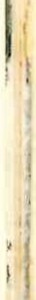 C O N G R E G A T I O N I S   M I S S I O N A R I O R U Mq u i	v o c a n t u  rFI Lll   I MMACULATI   CORDIS   BEATAE   MAR IAE   VI RGll NIS- M I  S S I O N A R  l l	C L A R E T I A N I   -a Capitulo Generali XIX accommodatae et a Sancta  Sede approbataeRomae   1982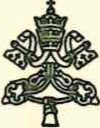 SACR A   CONGREG A ZIONE PER   I   R ELIGIOS IE  G LI   I STITUTI   S ECOL AR IProt. n . V. 15-1/79D E C R E T U MCongregatio Missionariorum  Filiorum  Immaculati Cord.is Beatae Mariae Virginis , a Sancto Antonio fVl.aria Claret instituta et cuius domus princeps in hac alma Ur be exstat , f inem habet in omnibus Dei gloriam , sodalium suorum sanctif icationem t otiusque mundi animarum  salutem  quaerere.Concilii Vaticani Secundi norm.is aliisque Ecclesiae ordi­ nationibus inhaeren:; , diuturno diligentique studio novum CoC!stitu­ tionum textum concinnavit , quen1 supremus Congregationis Modera­ tor , optato obsecundans Capituli Generalis , Sanctae Sedi proposuit , submisse rogans ut conf irmaretur .Hoc igit ur Sacrum Dicasterium pro Religiosis et Inslit.utis saecularibus , postquam tcxtum allatum peculiari subiecit cxamini Consultorum , considerate voto Congressu s, omnibus mature perpen­ sis , vi praesentis Decreti , ilium approbat et confirmat cum mutatio­nibus ab eodem Congressu :;tatutis, iuxta exemplar idiomate latino re­ dactum et in suo Tabulario asservatum , servatis de iure servandis .Conf idimus fore ut Mi:;sionarii Filii Cordis Beatae Mariae Virgin.is harum Constitution um praescr iptis f ideliter obsec uti mi ssio­ nem ipsis ab Ecclesia concreditam  prompt iore usq ue animo adimpleant et Christi bonum nuntium in toto mundo dif f undant , Deipara semper Vir­ gine Maria auxiliante .Datum Romae , die 1 1 Februarii , in Festo Beatae Mariae Virginis de Lourdes , anno 1982 .9	/'\	n+ a.-lo.	. l	, J	r .·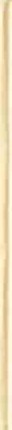 CONSTITUTIONES APPROBATAE UNIVERSAE CONGREGATION!A  PATRE  GENERALI  PROPONUNTURSingularis gaudii causa est 11obis Constitutiones nostrae Congregationis -quae secundum Concilii Vaticani II normas renovatae sunt et mmc tandem a Sede  A postolica  sunt  ap pro­ batae - omnibus M issionariis Filiis lmmac11lati Cordis M ariae propon ere .Quod gaudimn oritur. m primis , ex co quod longum t em­ poris spatium imp ensae deliberationis et accuratae elaborationis- in  quam  wiiverswn   lnstitutum  operam   cont ulit :         c11.mu ­ lat um  est ,  at que  ex co  quod  exoptata  et  proposita  ab  ult imis Capit.ulis Generalibus exprcssa , ad exitu.m tand em adducta S1Lnt . Sed primaria  intimi gmulii ratio in eo constat quod comprobare poss11 m11s  fami fiam  1wstram  religiosam ex plena  Ecclesiae  rita vivere: quam ex dono Spiritus ad po pulum  Dei vivit , atque ideo ut domtm 11.w1c  ape rte ab Ecclesia  iterum agnoscitur.H is Co11stit utionib1ts exprimitur mod us quo  coetus  eorum qui ad  Co11gregationem  vocati sunt  in consili111n  misericordiue l't salvationis, a Christo Domino dutae,  inserit ur . Quam  ob  rem sunt nostra lex vitae: ac simul Jons p crennis renovationis  huius vitae.H anc vitae regulam docilitate evangelicu suscipiumus , quae, nisi ex ipso Evangelio, sensu carebit . In hanc regulam -quasi in punctum destinatum - omnes conatus nostri convert antur atque ut in momentum commwzionis omnium votorum  nost ro­ rum. Sit haec regula verbum quo coniungamur , non quo clivi­ damur; sit  stimulus -quo ferveat  caritas, non quo proprias  sin-5gulorum p ar/ cs def e11dam1ts; sit norma ad apostolos co11forma11- clo.   scc1uul11m  spir itum  Sancti  A ntonii   M ariae   Claret ,   qui  in rroposit o vi.t ac et  m.issionis  co11iwig11.nl ur  acl Dei  gloriam.,  so­ d aliwn  .rn11clif icationem.  el   hom.in1tm.  loti11s   m.1tndi   salut em..1-hw Co11 stil1tl ioncs , ex Decreto Sacrae Congregatio11is  pro/ foli g iosis cl lnstil u.tis Sacc1tlaribus -dato die 11 m.ensis f e­ bru.arii a111w 1982 - ex  hoc temp oris p1tnclo in Congregalione plc11 c vigcnt : q1tac 1tl  fa ci.li1ts cognoscanl1tr ac de his  vivam.u s- pra ctcr heme cclitioncm. l ext1ts Latin i - curancliim. est ut quam. prim1tm  convertant ur in ling11as vernacu.las quae m usLL.mnl in Co11 grcgalio1ze.Sup criores vehem.enter  rogantur  Lil  omm  opere  cont endant 11/ !we Co11stit L1tio1 ws ab omnibus  M issionariis  cognoscanl ur, 11wg 11i acst imc11l11r . in 11.m m deducant ur.Beata Virgi11 c M aria  int erced ent c.  ex  mo  Cord e  lmmacu­ lat o, Domi1111111 d epr ecmnur 1tt hoc vitae semen in 1irnltos fr1t ct1ts sa11 clifi catio11is et actionis missio11ariac filiorwn Congregationis abeat  copio se .Ded imus  Romae,  die  I 3  m. f ebruarii,  a.  1 982.GUSTAV US  ALONSO,  C. M. F.Superior Generalis- 6C O N S T I T U T I O N E SC O N G R E G A T I O N I S	M I S S I O N A R I O R U Mq u	v o c a n t  u rFIL.II IMMACULATI CORDIS BEATAE MARIAE VI RGINIS- M I S S I O N A R l l	C L A R E T I A N I -C O N S T I T U T I O	F U N D A M E N T A L I S1 . Congregatio nostra Missionariorum a Sancto Antonio Maria Claret , Archiepiscopo, Vici in Hispania, die 16 mensis iulii anno 1849 condita est et a Pio IX die 22 mensis decembris anno 1865 approbata . Filii lmmaculati Cordis Beatae Mariae Virginis seu Missionarii Clareic iani appellamur.2. Obiectum nostrae Congregationis est in omnibus Dei glo­ riam, sodalium suorum sanctificationem a tque hominurn totius mundi salutem quaerere, iuxta charisma nost rum missionarium in Ecclesia .. Dominus noster  lesus  Christus,  a  Patre  missus  ( 1 )  et de Spiritu  Sancto  homo factus  ex  Maria Virgine  ( 2 ) , ab( l )  cfr. Jn  3,  16-17;  17,3.( 2 )  cfr.  Mt   1 ,20;  Gal  4,4 .- 7eodem Spi ritu unctus est ut evangel izaret pauperibus  ( 3 ) .\ is quae Pa tris sunt plene deditus ( 4 ) , evange\ ium regni praedicavit   ( 5 ) .Ad hoc opus sa \ utis sibi homines associare volens, vocavit ad se quos voluit  lpse, et  fecit  ut  essent  duodecim  apud se et misit eos praedicare ( 6 ) . Cum autern  opus  redemp­ tion is nostrae in se  Ipso  complevisset,  Ecc \ esiam  tam­ quam   universale   salutis   sacramentum   fundavit   ac    mi­ sit Apos tolos et alios ut testimonium resurrec t ionis red­ derent  ( 7 ) .Horum nonnulli, sub  ductu  Spiritus  Sancti,  illud  genus v; tae, quod lesus sibi elegera t, in Ecclesia repraesentare coeperunt , evangelicam reddentes testifica tionem .. Nobis et iam, Filiis lmmaculati Cordis Bea tae Mariae Vir­ ginis, instar Aposto\orum vocatis, donum concessum est ut in communione vitae Christum  sequamur  et, euntes in mundum univers um, omni crea turae evangelium prae­ dicemus  ( 8 ) .Sequela igitur Christi , in evangelio proposita, suprema nobis regula es t. ldeo omni docilitate audimus  verbum quo Dominus discipulos ad perfectionem Patris vocat ( 9 ) , praeceptum caritatis fra ternae promulga t ( 10 ) , orationem commendat , regulas v itae apostolicae praebet atque pau­ peres spiri tu, lugentes, mites, esurientes sitientesque iustitiam,  misericordes, mundos corde, pacificos et perse-( 3)  cf r.  Le 4 , 18; I s 61 ,  1-2. ( 4 )  cf r.  Le 2,49.( 5 )  cf r . Mt 4,23; 9,35;  Mc  1 ,14 .( 6 )  Mc 3, 13-14 .( 7)  cfr.  lCor  15, 13-15; Act 2,32; 4,2.( 8 )  cfr. Mc  16, 1 5.( 9 )  cf r . Mt 5,48;  Le 6,36.( 10)  cfr. J n  13, 14-17;  13, 34-35.- 8cutionem  propter  iustitiam  patientes  et  maledictos  prop­ ter se beatitudinis suae  participes proclamat  ( 1 1 ) .. Huie divinae vocationi respondentes, formam vitae lesu, quam Virgo Maria fide amp\exa est , nostram facimus. ltaque, in Ecclesia repraesentare intendimus Christi virgi­ nitatem, paupertatem et oboedientiam in  praedicatione evangelii. Per professionem publicam votorum nos Deo devovemus et ab Eo consecramur, lnstitutum in Ecclesia cons tituentes vere et plene apos to\ icum.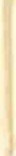 . In Ecclesia fortes Pastorum adiutores erimus  in  ministe­ rio verbi, adhibentes omnia media nobis   possibilia ad evangelium regni per totum orbem  dilatandum . Summo Pastori dilectionem et oboedientiam,  etiam vi voti, profi­ temur in bonum totius Corporis  Christi. In communione cum Episcopis et sub eorum  ductu aedificationi et incre­ mento Ecclesiae servire   intendimus.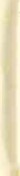 Eiusdem vocationis participes, Congregationem constitui­ mus presbyteri, diaconi, fratres atque scholastici . Qui omnes in eadem communitate congregamur, eandem mis­ sionem adimplemus et secundum donum proprii ordinis et peculiare in Congregatione munus, iisdem iuribus et officiis comm nicamus quae ex religiosa professione promanant.Donum  apostolicum  acceperunt  et  alii  qui  vario  modo nostrae Congregationi communicant.Congregationis fundatio interventui Beatae Mariae Vir­ ginis tribuitur, quam sub titu\o lmmaculati Cordis Pa­ tronam habemus . Cum Filii Cordis eius nominemu r et simus, earn amore et fiducia prosequimur . Eique nos tra­ dimus ut mysterio Christi conformemur et  ut  materno eius muneri cooperemur in missione apostolica .( 1 1 )  cfr.  Mt 5, 1-12; Le 6, 20-23 .- 99.   Missiona ri i  form a m prae ocu l is semper ha bea mus oportet:« Fi l i us l m macu l a ti  Cord i s  Ma r i ae  vi r  est  qu i   ca ri ta te fl ag ra t et,  quacu mq ue  t ra nsi t,  combu ri t.  Qu i  eff icaci ter cu pi t om n i busq ue med i i s  cu ra t  om nes  hom i nes  igne  d i­ vi n i  a moris  accendere.   Nu l l a   re   deter ret u r;   ga udet   i n pri va t ion i bus;  aggred i t u r  l abores;  a m plecti t u r  aeru m nas;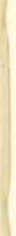 i n ca l u m n i i s oblecta t u r; l aeta t u r i n tormen t is et dolori bus quos pa t i t u r et i n cruce l esu Ch ri st i  glori a t u r  ( 12 ) . Ni h i l a l i ud  cogi ta t  n isi  quo modo  Ch rist u m  sequ a t u r  et i m i te­ t u r depreca ndo, l abora ndo, sust i nendo, ma xi ma m Dei  glo­ ria m et sa l u tem hom i n um semper ac sol u m modo cu ra ndo» .( 12 )  cf r . Gal  6,14.- 10   -Pars   PrimaDE  VITA  MISSIONARIA   CONGREGATIONISCaput  I. -  DE COMMUNITATE  MISSIONAR IA10. Sicut  lesus  Christus  unum  cum  Patre et  Spiritu est,  ita et nos missionarii unum in !psis esse debemus ut  mun­ dus credat in Christum ( 13 ) . Communionem vitae Apos­ tolorum cum Christo et primaevam Ecclesiam christi­ fidelium  imitemur  quibus   cor   unum   et   anima   una era t  ( 14 ) .Cari tas, cum in Deum tum in fratres ( 15 ), in cordibus nostris diffusa est per Spiritum Sanctum ( 16 ) et com­ munionem nostram aedificat. Donum est primum et maxime necessarium quo signamur veri Christi discipuli. Tota ergo nostra vita missionaria hac cari ta te regitur atque  informatur.1 1 . Ex assumpta communi vocatione, Congregatio nostra universos sodales et omnes communitates amplectiliUr. Unusquisque tamen nostrum, dum promptam illam vo­ luntatem habet quae condicioni  universali  Congrega tio­ nis  propria  est,  in  communitate  locali  ex  vita  familiari et  ministerio  cum  fratribus   consociatur .12. Vita fraterna maxime significatur et perficitur  in Euc:ha­ ristia,  quae  est  signum  unitatis  et  vinculum  cari­ tatis   ( 17) . Communi  etiam  oratione,  praesertim  litur-( 13 )  cf r . Jn  10,30;  17, 20-22( 14 )  cf r . Act 4,32.( 15 )  cf r. Mc  1 2, 29-31.( 16 )  cf r .  Rom  5,5( 17)  cf r .  lCor  10,  16-17 .- 13  -gica, fraternitas nostra nutritur; tenore vi tae familiaris, quo omnes sincero et aperto animo con.vivimus, fove­ tur; participatione etiam in communitatem regendam atque  ordinandam  exprimitur.  His  omnibus  roborati, in communitate missionaria plenitudinem personalem, ad quam vocati sumus, consequi  intendimus .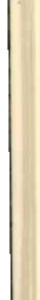 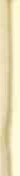 13. Collaboratio in  ministerio  verbi  ad  originem  ipsam nostrae vitae communis pertinet. Missionem tamen com­ munitatis variis modis participamus , sive nonnullorum odalium in uno opere consociatione, sive in munere singulis a communitate commisso, sive pro  Ecclesia orando atque patiendo. Ministerium ergo singulis  tra­ ditum ita exsequendum est ut omnes eiusdem participes nos sentiamus, ac v1c1ssim etiam singuli tamquam opus a  communitate  susceptum  illud  adirnpleamus .14 . Haec nostra communitas primigeniurn donum  in  servi­ tium Ecclesiae et mundi explicare debet, ita ut in con­ dicionibus et necessitatibus Ecclesiae particularis  et mundi circumstantis vere inseratur in modo sive vitam agendi,  sive  ministerium  exercendi.i5. Tamquam  Dei imagines 18 ) et mernbra unius corpo­ ris ( T9 ) mutuo nos diligamus oportet, adimplentes man­ datum Domini: « Hoc est praeceptum meum ut diligatis invicem sicut dilexi vos » ( 20 ) . Haec fraterna dilectio exercitium omnium virtutum secum fer t: « Caritas enim patiens est, benigna est. ·caritas non aemulatur , non agit superbe, non inflatur, non est arnbitiosa, non quae­ rit quae sua sunt, non irritatur , non cogitat  malum, non 9.audet  super  iniquitate, congaudet  veritati;  omnia( 18)  cf r .  lCor   1 1,7;  15,49;  Col  3,  10.( 19 )  cfr .  Eph  5,30.( 20)  Jn   15,  12 .14  -suffert ,  omnia  credit,  omnia  sperat,  omnia   susti­ net » ( 21 ) . Simus ergo inter nos solliciti, alter alter ius onera portantes ( 22 ) ..  In aedificationem communitatis omnes et singuli  iugiter collaboremus. Verbis  semper  humilitate et  caritate  ple­ nis utamur. Nolimus ergo amicitiam  laedere, discordias seminare, inter nos contendere, de re aliqua murmura re. Fratres numquam iudicemus, quia   iudex unus est  Do­ minus  ( 23 ) , neque de eis   suspicare audeamus. Inten­ tionem excusemus , etsi   opus excusare non possimus. Sciamus generoso animo  omnibus indulgere, si quis ad­ versus aliquem habet  querelam.Cum fra tribus qui diversi originis, aetatis, cul turae vel opinionis sunt,  servemus unitatem  spiritus  in  vinculo pacis ( 24 ) . In divisione autem gratiarum et minist ra­ tionum utamur libertate secundum donum quod acce­ pimus ab  uno  eodemque  Spiritu  ad  omnium  ut ili­ tatem ( 25 ) . Soda Ies qui domum adveniunt fra terno re­ cipiamus amore ( 26 ) . Advenientes nos ipsi in aliam domum pacem Domini in ipsam feramus  ( 27 ) ..   Provectos   aetate   aut   qui  vitam   in  Dei   servitium   con­ sumpserunt , a more et reverentia prosequamur  eorumque experientia  di tari  cupiamus   ( 28 ) .  \ psi  vero  de  perpet ua( 21 )   lCor   13,  4-7 .( 22 )  cf r.  lCor   12,25;  Ga l   6,2.( 23)   cfr.   lCor   4,4 .( 24 )  cf r.  E ph  4,3.( 25)  cf r.  lCor   12 ,7.( 26 )   cfr.  Mt   10,  40-42 ;  Heb   13,2. ( 27 )  cf r .  Le  10,5.( 28 )  cf r.  Eccl i   3,14;  Prov   15,5.- 15i u ven t u te  cord i s   ( 29 )   test i mon i u m   praebere   semper cu ren t.Fra t res  aegri t ud i ne  affectos ,  u tpote  mem bra  Ch ri st i    pa­ t ien t is, om nes  speci a l i  d i l i ga m us modo, l i benter  eos visi­ t a n tes  a tq ue  ad i uva n tes  ( 30 ) .19.   Cu m  a l i qu i s  m ission a ri us  def u nct us  si t , ei us  ex.seq u i ae f i an t pieta te, fra terna  ca ri ta te  ac  si m pl ici ta te.  Fra t res, qu i nos praecesseru n t i n  servi t io eva rigel i i , Dom i no prae­ scri pt is suff ragi is, com mendem us max i me i n celebra t ione eucha rist i ca.Ea ndem pieta tem  erga  pa ren tes  a tq ue  Congrega tion is colla bora tores  def u nctos   ha bea m us .Ca pu t   II . -  DE  CASTI TATE20. Ad i m i ta t i onem l esu  Ch rist i , qu i ,  verbis  et  praesert i m vi tae test i mon io, cast i ta tem propter regn u m caeloru m propon i t ( 31 ) , et ad  exem pl u m  Vi rg i n is  Ma riae  ( 32 ) , et i a m   nos  ha nc  cast i tatem   ta mq ua m  donu m   a m plec­ t i m u r ( 33 ) ut toto  corde i is q uae Pa t ri s su n t nos de­ voveatn us  ( 34 ) . Dono  en i m  h u i us  cast i tat is,  Dom i n us l esus vi rt u tem  glori ae suae i n  fragi l i tate nost rae  ca rn isma n ifesta t  u t  omnes  ad  spem  vi tae  f u t u rae  eriga t   ( 35 ) ..  Cast i tas,  qua m  nos   prof i tem u r, ·novam   com m u n ionem fra terna m   i n   Ch risto   fovet;   com m u n i ta tem   aed i f i cat ,quae  non   i n  ca rne  vel   sangu i ne  sed   i n  vol u n ta te  Dei f u nda tu r ( 36 ) . Ut  signu m  amor is  perfect i ,  pecu l i a ris fons spi r i t ua l is fecu ndi ta t is ( 37 ) i n m u ndo evad i t; i deo singu l a ri  modo  nos  l iberat  u t  ca ri ta te  erga  Deu m   et hom i nes u n iversos accenda m u r; a n i m u m  nost ru m  robo­ rat  ad  coll ucta nd u m  adversus  potesta tes  ma l ign i  i n  m i­ n isterio  apostol ico   ( 38 ) ..  Casti ta tem  igi t u r   ta mq ua m.  don u m  d ivi n u m   a mem us, ea rn laeto a.n i mo acci piam us  et  d i l igen t issi me  col a m us. Vi nost rae profession is nos adst ri ngi m us ad  serva nd u m cael i bat u m , et,  novo  ti t u lo,  id  est  voti,  ad  cast i ta tem cael i ba t us  propri am .Cu m  h u i us  cast i ta t is  observa n tia   prof u nd iores  nos t rae . na t u rae  i ncl i nationes  a t t i nga t  et  non n u llas  ren u nti a t io­ nes   nobis   i m ponat    ( 39 ),   Dom i no   creda m us   ei usq uea ux.i l iu m h u m i l i oratione peta m us . V i tam comm u nem fovea m us, qu i a vera  di lectio  fra terna  casti tatem  serva t ac perf ici t.De propri is vi ri bus non praesu mentes, pericu l a i nst i nct u quoda m spi ri tua l i vi tem us. Subsid i a ad  hoc  opport u na adh ibeam us, u t  su nt  l abor  assid u us,  pastora l is  pruden­ ti a, sa n i tatis  cu ra  men tis  et  corporis .( 36)  efr. Jn  1,  13.( 37)  cf r.  lCor  4,15 . ( 38) cf r . Eph  6,12 .( 39)  efr.  Le   14,26;   18,  29-30.( 29)  cf r . 2Cor  4,16( 30 )  cf r.  Mt  25,32,  36,  39.( 31 )  cf r . Mt  19, 11-12.( 32 )  dr. Le  1 ,  34-37.( 33)  cf r .  lCor  7,7.( 34 )  cf r.  lCor  7,  32-35( 35)  cf r.  Mt   19,29;  Le  20,35-38.- 16	17  -Caput 1 1 1 .  -  DE  PAUPERTATE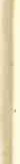 23 . Ad imitationem lesu Christi evangelicam paupertatem profitemur. lpse, cum esset dives, pro nobis egenus factus est ut nos divites essemus ( 40 ) . Evangelizans regnum, non habeba t ubi reclinaret caput suum ( 41 ) . Hane eius paupertatem, necnon exemplum Bea tae Mariae Virginis, quae inter pauperes Domini  praecelli t  ( 42 ), per professionem participamus et ad instar  Apostolo­ rum, qui relictis omnibus secuti sunt Dominum ( 43 ) , futuri  saeculi bona  in memoriam  hominum  revocamus.24. Totam fiduciam in Domino habentes , minime vero in domina tione et divi tiis , regnum Dei  quod  pauperurn est ( 44 ) ante omnia quaerimus ( 45 ) . Paupertas volun­ taria communita tem fraternam in unitate cordis et ani­ mae aedificat. In communione bonorum, sive materia­ lium sive spiri tualium, cum pauperibus et in eorum servitio   exprimitur.25 .  Pauper tas  nostra est apostolica  ( 46 ) , ita  ut nostra vi ta et actio spiritu pauper tatis informentur. Formae autem paupertat is vitae nostrae  missionariae  vere  respondeant et signum evangelii, tam personale quam communita ­ rium, constituant. ldeo Congrega tio et communitates nostrae, ratione  habita  singulorum  locorum,  testimo­ nium paupertatis collectivum reddere satagant : omni specie  luxus  et  immoderati  lucri  atque  bonorum  cumu-( 40 )  cfr .  2Cor  8,9.( 41 )  cfr .. Le  9,58.( 42 )  cfr . Le  1, 48-55 .( 43 )  cfr.  Le  5,1 1.( 44 )  cfr.  Mt  5,3.( 45 )  cfr. Phil  3,8.( 46 )   cfr.  Mt  10, 7-10;  Mc  6,  7-9.18latione vita tis, supellex, victus ac vestes pauperibus sint accommoda ta. Bona nostra semper prompta  habeamus pro aliis, praeser tim ad nostrae Congregat ionis et Populi Dei necessitates ..  Missionarii  nostri  intendant   ut  re  et  sp1ritu  vere   pau­ peres sint . Nihil  contra  professionem  paupertatis   reti­ neant aut sibi  acquirant,  nullaque  re  utantur  tamquam propria  ( 47 ) .  Legi  communi  laboris  se   sentiant obno­ xios ( 48 ) , pauperum condicionem  participantes. Neque sacra ministeria ob spem mercedis  suscipian t  ( 49 ) .Gaudeant cum a liquos effectus paupertatis  experiantur, non dubi tando de providentia l llius qui dixit : « Quaeri te primum regnum Dei et iustitiam eius et haec omnia adiicientur  vobis »  ( 50 ) .Ad religiosam pauper ta tem fovendam, sodalibus  perpe­ tuo professis a legitimo supe 1-iore concedi potest  ut bonis  patrimonialibus  libere renuntient  ad  normam  iuris.Voto pauper ta tis soda les Congregationis iuri suo dis­ ponendi bonorum temporalium renuntiant iisque  utendi sine  permi ssu  superiorum.Ante primam professionern,  suorum  bonorum  adm inis­ tra tionem, usum et usufructum cedant cui ma lue1-int. Ante professionem perpetuam, testamentum  civile  de bonis praesentibus aut for te obventuris libere condant . Nullum actum proprieta tis, sive circa bona quorum do­ minium radicale conservant, sive circa accepta tionem bonorum quae  ipsis post professionem quoquo modo obvenia nt, facere eis  licet sine superiorum  licentia.( 47 )  cfr.  Act  2,44;  4,32.( 48 )  cfr.  2Thes  3, 7-14;  lCor  4,12.( 49 )  cfr.  lCor  9,  15-18;  2Cor   1 1,  7-15;   12,13.( 50 )  Le   12,31.19  -Capu t I V.  -  DE  OBOEDI ENTI AAd i m i ta tionem  lesu  Ch rist i  qu i  m issus  est  ut  faceret vol u nta tem Pa t ris ( 51 ) et ad exem pl u m Ma riae Vi rgi n is quae semeti psa m u t Dom i n i a nci l l am ( 52 ) personae  et operi Fi l i i se tota l i ter devovi t , et i am nos, Spiri t u Sancto moven te, vol u n ta tem  Pa t ris i n  Congrega t ione  nost ra adim plere i n tend i m us.Per professionem oboed ien tiae Deo offeri m us  l i bera m  fa­ cu l ta tem d isponend i  nost ra m  vi ta m, et voto  nos  adstri n­ gi m us  ad  oboed iendum   praeceptu m   legi ti m i   superiorisi n i is quae perti nent di recte vel i nd i recte ad vi ta m  l nst i­ tu ti,  hoc  est,  ad   missionem   nost ra m   asseq uenda m   et ad  observa n t i am  votoru m  et  Consti tu t"ion u m.  lesu Christo, qu i factus est pro  nobis  oboediens  usq ue  ad mortem,   mortem   a u tem   crucis   ( 53 ) ,  conforma m u r   et i n om n i bus divinae vol u n ta t i  sa lvificae u n i m u r..  Cu m   i n   oboed ient i a   verus   m issiona ri us   agnosca tu r, om nes eiusdem voca t ion is  pa rtici pes,  vol u n ta tem   Dei noscere et facere con i u nct i m quaeri m us ut  comm u nem missionem i n Ecclesi a i n  d iversis  tem poru m,   locorum ac  persona ru m   adiu nctis   ad i m plere   possi m us.   I n   ea quaerenda  et  exseq uenda  om nes  tenem u r  auxi l i u m  fra­ t ribus  praesta re  ora t ione,   consi l io .   a tq ue    col loqu io fraterno..   Un i tas ca ri ta tis et  m i ssion is com m u n i ta t u m i n  superio­ ri bus nost ris  visi bi l i ter  expri mi t u r.  Hi  ergo  vol u n ta tem Pa t ris  an te  om n i a  quaera nt   ( 54)   ac  dei nde  a l i is  pro-( 51 )  cfr. Jn  4,34;  5,30;  Heb  10,7.( 52 )  cfr.  Le  1,38.( 53)  cfr.  Phi l   2,8.( 54 )   cfr. Jn  5,30.- 20   -pona nt . Superiores l i benter soda les audia nt a tq ue eorum conspi ra tionem ad bon u m Congrega tion is et Ecclesi ae promovea n t,   f i r ma    ta men   sua   auctori ta te   decernendi et praeci piend i quae  agenda  sun t.  Auctori ta tem  ad  nor­ ma m Const i t u n ionu m et i n spi ri t u servi t i i  exercea nt, a n i­ ma m  suam  pro  frat ribus   ponentes   ( 55 ) .31 . Missiona ri i · assuesca nt Domi no oboedi re amore i m pu lsi , prom pte  et ·perfecte,  sese  subicientes   hom i n ibus  propterl psu m  ( 56 ) .Qu ae  a  superiori bus  decreta   si n t   ne   i m pugnent ,   sed pot i us t uea n t u r ; quod si con t ra ea sibi vi su m erit a l iqua i n  Dom i no  proponere,  id  l i bere  facian t ,  sern per  ta menDeo a ntea consu l to  et  a n i mo  ad  acq u iescend u m  praepa ­ ra to i is quae decida n t u r. I n decreti  exsecu t ione  et i n explet ione m u neru m sibi commissoru m vi res persona les confera  nt..   Hae   a n i m i     d isposi tione   missiona ri i     expedi ti   eru nt   u t m i t t i   possi nt  quocu mq ue  ter ra ru m  et  prom pt i   ad  quae­ l i bet   m i n isteri a,  quae i psis  a   Congrega t ione  per   su pe:­ riores  comm i t ta n t u r .Capu t  V . - DE  ORATI ONEQu i opus Ch rist i m issiona ri um accepi m us, et i am l psu m assidue ora n tem ( 57 ) i mi ta ri debem us, Eu mq ue ora t io­ nem si ne i n ter m issione ( 58 ) com menda ntem et  docen­ tem  ( 59 )  aud i re.( 55)  cf r.  Mt  20,28;  lJn  3,16 .( 56 )  cfr.  l Pet  2,13.( 57 )  cf r . Le  6,12;  Mc  1,35.( 58)  cfr .  Le  21,26.( 59)  cfr. Le  1 1, 1-13.- 21   -ldeo colamus oportet  spiritum  adoptionis  filiorum  in quo clamamus: « Abba, Pater » ( 60 ) . Lumine fidei ducti, in omni eventu signa voluntatis Eius quaeramus et ita missioni  nostrae dociliores  in dies  efficiemur.Verba Domini quae nuntiare debemus , prius assidua contemplatione audiamus ( 61 ), etiam cum fratribus communicemus, ut nosmetipsi ad  evangelium converta­ mur et Christo configuremur atque Eius caritate in­ flammemur quae nos urgere debet ( 62 ) . Denique ad Deum pro Ecclesia et mundi vita precibus et supplica­ tionibus  intercedamus  ( 63 ) .lmprimis Eucharistiae mysterium toto animo celebre­ mus cotidie, Christo Domino adhaerentes qui vi tae verba proclamat, Seipsum pro fratribus offert a tque Patrem honorat et unitatem Ecclesiae aedificat. Colloquium cum Christo Domino in visitatione et cultus Sanctissimae Eucharistiae nobis cordi sit. Orationem nomine Eccle­ siae  cotidie fideliter  persolvamus .Temporibus sacris et diebus festis  spiritui  Ecclesiae ora tionem accommodare curemus, quae in liturgia to­ tum Christi mysterium fidelibus contemplandum pro­ ponit. Ex Eucharistiae celebratione atque Dei laude vir­ tutem accipiemus qua nostra vita in Christo crescat atque  ministerium  nostrum fecundius  evadat.Cul tui Ecclesiae caelestis maxime iungimur communi­ cantes et memoriam venerantes  imprimis  Beatae. Mariae V irginis, sed et  Beati loseph, Sancti Michaelis et omnium Angelorum, Apostolorum aliorumque Sanctorum qui suo spiritu  vere  missionario,  nobis  ex   traditione  sunt   P.a-( 60 )  Rom  8, 15.( 61 )  cf r. Le  10,39.( 62 )  cf r.  2 Cor  5,14.( 63 )  cf r . Nu m  14, 19; Ez 4, 4-8;  22,30;  Jn  17, 9-26.- 22   -troni :  scilicet,  S. Alfonsus  Maria  de  Ligorio,  S.  Ignatius de Loyola, S. Teresia a lesu, S . Ca tharina Senensis .Filiali amore prosequamur Beatam  Mariam  Virginem, Dei Genetricem, operi salvifico Filii sui pleno corde consociatam, tum cultu liturgico, tum exerc i tiis pieta tis traditione  acceptis, ut rosario maria li et similibus .. Verbum Dei in corde conferentes ( 64 ), missionarii  ora­ tioni mentali cotidie, et quod id fieri possi t  per   unam horam, incumbamus atque lectioni spirituali,  praesertim sacrorum Iibrorum ( 65 ) ; ac de fide Iitate  erga eva nge- 1 ium no!:i examinemus .38 . Sacramentum reconciliationis, quo  sp1r1tus  perpetuae ad Deum conversionis significatur atque perficitur, fre­ quenter celebremus. Vi enim huius sacramenti , dum reconciliamur cum Ecclesia, quam peccando vulnera ­ vimus, cum Christo, qui peccatum non novit ( 66 ), pec­ cato morimur ( 67 ) .Caput  VI.  -  DE  CONFIGURATIONE   CUM  CHRISTO39 . Spi ritus Sancti unctio ( 68 ), qua ad evangel izandum pau­ peribus  uncti  sumus,  participatio  est  plenitudinis Christi ( 69 ) . Unde qui ad sequel am Domini et ad col­ laborationem cum Eo in opere lpsi a Patre commisso vocati sumus, assidue Christum contemplari et imitari tenemur, spiritu Eius imbuti, ita ut iam non nosmet:ipsi( 64)  cfr.  Le  2,19.( 65 )  cf r . 2Ti m  3,  14-17. ( 66 )  cf r.  2Cor  5,21.( 67)  cf r.  Rom  6,2.( 68 )  cfr. Act  10,38;  lJn  2,20.  27;  ls  61, I.( 69)  cfr .  Jn   1,16;  Col  1 ,19.- 23viva m us, sed Ch ristus  i n  nobis  rea pse  viva t  ( 70) . Hoc du m taxa t modo va l ida Dom i n i i nst ru men ta erim us  ad regn u m caeloru m  n u nt i and u m.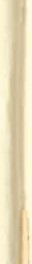 Conf igu ra t ionem   nost ra m   cu m   Ch risto  votis   rel igiosis i n com m u n i ta te  m issiona ri a  conseq u i  i ntend i m us.  Al i is et i a m vi rt u ti bus ea rn asseq u i m u r et  expri m i m us  i uxta don u m  nost ru m  i n  Ecclesi a .40.  Ca ri tas  apostol i ca  est  vi rt us  m issiona rio  appri me  neces­ sa r ia. Adeo ut, si ea ca rea t, eri t vel u t aes sona ns  a u t cymba l u m  ti nn iens  ( 71 ).Ch rist us,  flagra nti  ca ri ta te  erga  Pa t rem  et  hom i nes obst rict us,  se  ded i t  laboribus,  passion i , i mmo  et  mor­ t i ( 72 ) . I temq ue Apostol i, l aetitiae resu r rection is Ch risti testes ( 73) , Sancti Spiri t us  igne i m pu lsi,  u n iversa m terra m   percu rreru nt.Nos et iam, zelo apostol ico et gaud io Spiri t us acti,  omn i ope et opere  n i ta m u r  u t  Deus  ab  omn i bus  cognosca t u r et amet u r Eiq ue servia tu r . Hom i nes u n iverses d i l iga m us, bea t i t udi nem  regn i  ia m   n u nc i n   ter ris i nchoa ta m  eis cu pientes  et  procu ra n tes .41 . Ut sen t i a m us i n nobis  quod et  i n  Ch risto  l esu, qu i  Seip­ sum  exi na n i vi t,  forma m   servi   acci piens   ( 74 ),  h u m i l i­ ta tem quaera m us,  quae,  cu m  ad  gra tia m  Dei  d ispona t, est  perfection is ch ri stianae f u nda men t u m  et  ideo  m i n is­ t ris evangel i i vi rt us va lde  necessa ria . U n usq u isque  u n i Deo tota m gloria m t ri bua t de om n i bus don is ·quae ha bere sibi  videa t u r, atque  de  i is  fructu m  copiosu m  fera t  ( 75 ) .( 70 )  cfr . Ga l   2,20 .( 71 )   cfr.  lCor   13,1.( 72)  cf r.  Jn  14,31;  Gal 2,19;  Eph 5,2. 25.( 73)  cf r.  Act   2,32;  3,15.( 74 )  cfr .  Ph i l   2, 5-9 .( 75 )   cf r.  Jn   15,8.- 24   -Memor   si t   u n usq u isq ue  suoru m   peccatoru m   ac  defec­ t u u m, et propri a m dependent ia m a Deo i nt i me recognos­ cat.  Ha ne  cogn i t ionem   i n  modo  agendi   a tque i n   c:d i is t racta ndi s expri ma t. Defect us et errores suos conf i tea lt u r, a  frat ri bus  ven i a m  peta t  eisque  ca ri ta tis  off icia  redda t, i ta u t i n  med io frat ru m si t sicu t qu i  m i n ist ra t  ( 76 ) .42. Ma nsuet ud i nem a Dom i no proposi ta m  ( 77 ) secta ri n i ta­ m u r, quae signu m est  voca t ion is  apostol i cae. Ca r i tas Ch rist i nos u rgea t opor tet ( 78 ), i ta u t frat res aem u lern u r Dei  aem u l a t ione  ( 79 )  et  for t i   a n i mo  cot id ie  mori a­ m u r   ( 80 )   pro   i psis;    ad    ma nsuet ud i nem    ta rnen Ch rist i ( 81 )  i n  m i n isterio  nos  semper  i nforma ri  debe­ m us u t pl u res l psi l ucri facia m us .43.   Oper i   Redem ption is    consoci a ti,    conforma ri    conern u r Ch risto qu i d i x i t: « Si qu i s vu l t post me ven i re, abneget semetipsu m  et  toll a t  crucem  sua m  »  ( 82 ) .Veri m issiona ri i,  ta mq ua rn  advenae  et  peregri n i  abst i­ nea n t se a  ca rna l i bus  desideri i s  quae  m i l i ta nt  adversus an i ma m ( 83 ) . l deo sensus d i l igent i cu ra custod i a n t, glorifica n tes  et   por ta ntes   Deu m   i n   corpore   suo   ( 84 ) . I n ci bo et pot u a tq ue i n usu ea r u m rer u m quae vol u pta­ tem foven t, eas tem pera n t i ae formas el iga n t locor u rn et tem poru m    ad i u nct is   apt iores,   quae   vi ros   a postol icos( 76 )  cf r.  Le  22,27;  Mt  20,28;   Mc   10,45. ( 77)   cfr .  Mt  5,4 .( 78 )  cf r.  2Cor  5,14 . ( 79)  cfr.  2Cor   1 1 ,2.( 80 )  .cfr .  lCor   15,31.( 81 )  cfr.  Mt  1 1 ,29.( 82 )  Mt   16,24(83)  cfr.  l Pet  2,1 1. ( 84 )  cfr.  lCor  6,20.- 25   -maxime decent. l ta in  fruga litate  sua  patebit  corpus esse Christi, cuius virtute Deus  nos suscitabit  ( 85 ) .44 . Memores verborum Domini: « Qui perdiderit animam suam  propter  me  et   evangelium,   salvam    faciet earn » ( 86 ) , magnopere expedit  ut in omni adversitate, in fame,  in siti, in nuditate, in laboribus,  in calumniis, in persecutionibus et in omni tribula tione gaudere co­ nentur ( 87 ) , quoad usque possint dicere cum Apostolo :« Mihi absit gloriari nisi in cruce Domini nostri lesu Christi, per quern mihi mundus crucifixus est et ego mundo » ( 88 ) .lpse Dominus, qui parem eundemque se fecit cum iis qui male se habent, nos invitat ut lpsum in eis patien­ tem agnoscamus et ipsis auxilium efficax demus ( 89 ) , animam etiam nostram pro fratribus ponentes ( 90 ) . Consentientes cum hominibus qui infirmitatem, dolo­ rem, iniustitiam et oppressionem  patiuntur,  omnia propter eos sustineamus ut et ipsi salutem conse­ quaritur  ( 91 ) .45. Quia Christus passus est pro nobis, relinquens nobis exemplum ( 92 ) , cum aegroti simus infirmitatem atque dolores cum humilitate et submissione in divinum bene­ placitum sustineamus, scientes nos infirmitate adimplere ea quae desunt passionum Christi ( 93 ) . Aegrotationem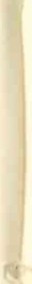 ( 85 )   cfr.   lCor  6,14.( 86 )   Mc  8,35.( 87 )  cf r.  2Cor   1 1 ,  16-33;  Rom  5,3.( 88 )   Gal   6,14.( 89)  cf r.  l Pet  2,24;  Mt  25,  34-40.( 90 )  cfr.  lJn  3, 16.( 91 )  cf r.  2Ti m   2,10 .( 92)  cfr .  l Pet   2,21. ( 93)  cf r.  Col  1 ,24.- 26   -igitur omnesque defectus qui ex paupertate proveniant magna feramus patientia , testimonio vitae omnibus praedicantes .Cum quis graviter infirmetur , sese Christo artius uniat etiam per sacramenta infirmorum, vitam pro sa lute omnium offerens et totam spem in Eo reponens qui est nostra resurrectio et vita  ( 94 ) .Caput VI I. - DE MISSJONE EXSEQUENDA. Ministerium verbi quo integrum Christi myster ium hominibus communicamus, specialis nostra vocatio in Populo Dei est. Ad annuntiandam enim vitam et mor tem Domini Eiusque resurrectionem, donec veniat, missi sumus, ut omnes homines credentes  in  Eum  salvi fiant  ( 95 ) .Communicantes spei et gaudio, luctui et angori homi­ num, praesertim pauperum, sociam intendimus praebere operam omnibus qui mundi transformationem sec:un­ dum Dei propositum quaerunt. Evangelium tamen regni in fidelitate et for titudine nuntiare debemus, praesertim cum, sive dominationis proposito sive divitiarum c_upi­ ditate aut concupiscentiae desiderio, multi ei adver­ santur  ( 96 ) .. Congregatio nostra propriam missionem adimplet in communitatibus credentium suscitandis et confirmandis, sive ut homines fide ad Deum conver tat, sive ut eorum vitam in Christo renovet et usque ad perfectionem ducat.( 94)  cf r .  J n    1 1 ,25.( 95 )  cf r .  lTim  2,4 .( 96 )   cf r .  l Jn   2,1 6;   l Cor   2,  1-7;  Act   4,  18-21.- 27   -48. Missionarii, ut hanc adimpleant missionem , omnia media sibi possibilia adhibeant, sed praeprimis in se ipsis foveant :sensum perceptionis eorum quae sunt u.rgentiora, opportuniora et efficaciora, attentis temporum , loco­ rum et personarum adiunctis, quin rationes et in­ strumenta apostolatus inadaequata conservent;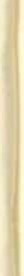 sensum dispositionis animi , ita ut parati sint renun­ tiare omnibus hucusque habitis ad explendum onus disseminand i fidem, tum ex tra tum intra patriae oras, deciles Spiritui et oboedientes  missioni  ( 97 ) ;sensum catholicitatis, quo ducti in omnes terrae par­ tes, aperto animo populorum usus eorumque valores in religione et cultura magni aes timent ( 98 ) . Labor missionarius  potissimum  in eos  sit qui evangeliza­ t ione maxime indigent vel in eos qui eiusdem evan­ gelization is agentes sunt aut fieri possunt. Singulos et omnes, spiritu missionario inductos, nobiscum collaborationem quaerentes, operibus nostris apos­ tolicis  libenter in Domino associamus .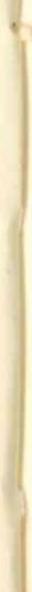 49 . Congregat ionis sodales  plene operi evangel ii sese de­ vinc iant , propriam  etiam  famil iam  rel inquentes   ( 99 ) , memores se habere in caelis Patrem, cui super omnes placere debent  ( 100 ) : curantes  etiam ne amor  inordi­ natus patriae et propr iae culturae adaptationem ad gen­ tes evangelizandas impediat. Et ut liber ius suae vocationi missioriariae  vacent , nee  factionibus  politicis  nee  iis, quae eorum vocationi  impedimenta sint , velint  irretiri.( 97)  cfr. Act· 16, 7-10.( 98)  cfr.  lCor  9,  19-23.( 99)  cfr.  Mt  10,37.( 100)  cfr. Mt  23,9 .-:-   28   -50.  In ministerii  officiis  - ut  sunt  regimen, sanctificatio, evangelizatio - officium nostrum omnium praecipuum, quia missionarii sumus, est collaboratio in populo evan­ gelizando. Nemo igitur munera regiminis ecclesias'tici, nisi ex Superioris Generalis consensu aut Summi Pon­ tificis mandate, admittat.Caput  VIII.  -  DE  PROFECTU  IN VITA  MISSIONARIA51 . Missionarii  nostri,  iustitiam  Domini  esurientes  ( 101 ), in mensuram aetatis plenitudinis Christi ( 102 ) tenclere satagant ut efficacius gratiam evangelii aliis comm1Jni­ care valeant. Cum autem a Deo - non secundum opera nostra, sed secundum · propositum Eius - vocati si­ mus ( 103 ) atque in lesu Christo iustificati ( 104 ), con­ fidimus lpsum, qui coepit in nobis opus bonum, illuc;! perfecturum usque in diem Christi lesu ( 105 ) .Conantes in novit.ate vitae ambulare ( 106 ) , cor in Deum dirigentes, recta cum intentione et vero cordis fervore omnia operentur, atque pro Eo adversa sustineant. Pro­ positum in via Domini proficiendi renovent cotidie. Sin­ gulis mensibus secessui spirituali studeant quo pro­ priam vocationem recolant, spem futurae gloriae in se ipsi renovent ut melius adventui Dom·ini occurrant. Sin­ gulis annis exercitiis spiritualibus speciali modo  ac debita cura vacenL( 101 )  cfr.  Mt  5,6.( 102)  cfr. Eph  4,13.( 103)  cfr.  2Tim   1,9. ( 104)  cfr.  Rom  3,24.( 105)  cfr. Phil  1,6.( 106)  cfr. Rom  6,4.- 29   -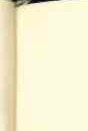 Sicut Christus Dominus ductus est a Spiritu in deser tumut tentaretur a diabolo ( 107 ) , ita et nos discipuli Eius saepe tentabimur ( 108 ) . In tentationibus autem, cum Christo, .qui in nobis adhuc tentatur, permanere de­ bemus ( 109 ) .lnduamus omnes armaturam Dei ( 1 10 ), de viribus nos­ tris non praesumentes, sed indubia spe Domino confi­ dentes,  qui  fldelem  in   ipsis   tentationibus   se   prae­ bet ( 1 1 1 ) . Vigilemus igitur, iux ta verbum Domini ( 1 12 ), et Patrem caeles tem oremu s ne nos in tenta tionem in­ ducat  ( 1 13 ) .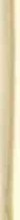 Ad profectum spiri tualem efficaciter promovendum , a fratribus aux ilium petant, sive in  directione  spirituali sive in discretione communitaria  a liisque mediis . Corrigi et moneri magnopere desiderent et postulent ; omnibus­ que correctionibus cum gratiarum actione  et  interiore gra titudine respondeant.Pro aliis solliciti, si fratrem a recta via  def lectere  v1- derint et in defectus incidere qui ei vel  a liis  nocumen­ tum afferre possint , eum humili  et  miti  car ita te  priva­ tim moneant ( 1 14 ) , fragili tat is  sui  memores . Si  vero ille  audire  renuat,  vel  bonum  ips ius  aut  proximi  hoc s tat im suadeat, superiori notum faciant ut conveniens remedium adhibeat ; ipsi vero  rem Domino commendent.( 107 )  cf r . Mt  4,1 .( 108 )   cf r . Jae 1 ,2 .( 109 )  cf r .  Le  22 ,28.( 1 10 )  cf r .  Eph  6,11 .( 1 1 1 )  cf r .  l Cor   10,13.( 1 12 )  cfr .  Mt  24,42. 44 ;  Mc  13,37 .( 1 13)  cfr .  Mt  6,13.( 1 14 )  cfr.  Mt   18,15.- 30   -Fratrem  paeni tentem  omnes  sincere  amore  recipiant , a tque confirment , ut viam Domini securius prosequatur.56 . Sodales nostri pari gradu in vir tute et scientia progre­ diantur opus est, ut temporibus pares sint atque ad ministerium fructuose exercendum idonei . Colant dili­ genti ssime sacras et humanas disciplinas atque earum progressionem constanter persequantur. Curam habeant superiores ut, quatenus condicio  nostra sinat , congrua instrumenta ac subsidia ad studia efficaciter prose­ quenda in unaquaque communitate habeantur . Biblio­ theca omnibus communitatis sodalibus  maxime  cordi sit.Secundum postulata v itae miss ionariae, aliqua pars do­ mus sodalibu s tantum reservetur; communitas suum ordinem internum sta tuat ac suum ora tionis communi­ tariae cursum def iniat a liosque vitae aspectus disponat , ita ut ac tus communes secundum operi s apos tolici requi­ s ita dist r ibuantur . Et praeter tempus rebus spiri tuali bus et labor ibus datum , missionarii  a liquantum  temporis pro seips is habeant , et congrua recrea tione, s ilentio et quiete frui va leant. In usu mediorum communica tionis servetur necessaria discretio et ea  v itentur quae v it ae spi rituali vel apostol ico testi monio detri mentum afferre possunt.Quoad  habitum  religiosum  iuis  communis  praescripta serventur .- 31Pa rs  SecundaDE  CONGREGATIONIS  SODALIBUSCaput   IX.  -  DE  VOCATIS   IN  VITAM  MISSIONAR IAMMissionarii omnes donum vocationis in gaudio vivant. Praetera desiderio flagrare debent ut idem donum .aliis etiam concedatur et  Congregatio  nost ra  in dies crescat ad regnum  Dei annuntiandum  ( 1 15 ) .Omnes  sibi  factam  divinam  cohortationem  existiment :«  Roga te Dominum messis ut mittat operarios  in messem suam »   ( 1 16 ) .  Meminerint   quoque  verba   nostra   ac tenorem  vitae  missionariae   optimam   esse  invitationem ad  Domini  vocationem  amplectendam.  Officium  vocatio­ nes fovendi  omnibus  et singulis  inest.Cum iis qui voca tionem in seipsis percepisse videntur, processus discernendi vocationem in auditione verbi Dei, ora tione  et  dialogo  fra terno  incipiat  oportet.Qui autem intellegunt  se  vocari  ad   plenam  communio­ nem cum nostra Congregatione, vitam  et  missionem nostram   plene   cognoscant   et   quodammodo   experian­ tur  ( 1 1 7 ) .Qui Congrega tionem ingredi petunt postulatum pera9ere debent, discrimen propriae vocationis sub ductu experti missionarii   prosequentes.In actu admissionis postulans  profitebitur operas, quas in Congregatione permanens praestiterit, gratui to et sine( 1 15 )  cf r. Le 9,60.( 1 16 )  Mt  9,38.( 1 17)  cfr . Act  1,21.- 35   -ret ri bu t ione se praesti t u r u m, i u xta legem sta t us rel i giosi : ideoq ue  n i h i l   pro  eis,  si  qu a ndo  egred i a t u r,  pet i t u r u m.60. U n usq u isq ue nost r u m sataga t  u t  per  bona  opera  certa m sua m  voca t ionem  et  elect ionem  faci a t  ( 1 18 ) .Qu i  vero  post  professionem  rel igiosa m  a  Congrega t ione se d iscedere necesse cred ider i t, decisionem sepa ra t ion i s praepa ret d i a logo fra terno, si ncere q u aerens vol u n ta tem Dei .Si  super iores Cong rega t ion is  necesse  cred ideri n t  fra t rem a profession is i u ri bus  et  offici i s  sei u ngere,  id  cu m  ca ri­ ta te  et  d iscret ione  semper  facia n t.Cu m a l iqu is Cong rega t ionem rel i nq uere debet, sive ex propria vol u n ta te sive ex  deci sione  superior u m,  ad  nor­ ma m i u ris com m u n is et pa r t i cu l a r is proceda t u r.Ch rist i a na ca ri ta te cu ren t om nes m i ssiona r i i , praeser t i m super iores, eu m, q u i egressus vel  d i m i ssus  est,  q uoad possi n t, i uva re u t i n saecu lo vi ta m  honeste ducere quea t.Capu t  X.	DE NOV I C l l S AC DE EOR UM MAG I STRO61 .   Novici i   cu m   ad   professionem   i n   nost ra   Congrega t ione se  praepa ren t,   vi tae   m i ssiona r i ae   f u nda men ta   i acere cu ren t a tq ue ei usdem  elemen ta  praeci pua  cognosca n t: consi l ia quoq ue  eva ngel ica  ad  usu m  ded uca n t. l taq ue toto corde adhaerea n t Ch r isto Dom i no -m axi me i n mysterio eucha ri st i co - cu i us vi tae et m i n isteri i pa r t i­ cipes  eru n t.  Bea ta m Vi rgi nem  Ma ri a m  Ma t rem  et  Ma­. Qu a mvis om n i bus vi r t u t i bus i ndigea n t m issiona ri i ,  prae­ pri m is  u t  p ropriae  voca t ion i   respondere  possi n t, f i dem vi va m ha bere deben t. l psa en i m  f u i t  quae   prophetas, apostolos et m a rtyres i nfla m mavi t, m u l tosq ue  verbi Dei praecones l aeto a n i mo a m plecti feci t pa u perta te·m, a bne­ ga t ionem,  sacrif ici u m  ad  Ch rist i   regn u m  d i l a ta nd u m . l deo  novici i   bene  i n  fide  sese  f i r ma re   deben t,  i rn mo ex f ide vi vere  ( 120 ) , praesert i m cu m  i n  f idel i ta te erga voca t ionem se du bi ta re exper i a n t u r.Magna m i n   Deo   f iducia m   ha bebu n t,   apt i tud i nem   ad m issionem bene exseq uenda m ab Eo exspecta ntes ( 121 ) . Conforten t u r  igi t u r  cu m  ten ta t iones  d iffident i ae  vel exigu i ta t is  suae  experia n t u r,   memores   Deu m   sem per sol i t u m esse i nst ru men ta i nf i rma  et  debi l i a  el igern  u t fort i a  conf u nda t  ( 122 ).Voca t ionem missiona ri a m h u m i l i ta te eva ngel ica  custo­ dia nt.  Agnosca n t se n i h i l ha bere quod  a  Deo  non  acce­ peri n t  et  de  q uo   non   si nt   ra tionem   redd i t u ri   ( 123 ) . l deo dona  accepta  recognosca n t  et  cu ren t  u t  fruc:ti fi­ cent  ( 124 ),  a tq ue  ea  proi nde  omn i bus   hom i n i bus servian t.l uvenes  m i ssiona r i i  Spi ri t u i  Sancto  doci les   i n   i nvesti­ ga nda  vol u n ta te  Dei ,  responsa l i   act ione  cu m   su p1erio­ ri bus pa rt ici pen t eoru mq ue decisiones ex f ide et ca r i ta te acci pi a n t.I n omn i bus Dei glori a m ta mq ua m sua m agend i ra tionem proseq ua n t u r, sive studio vacent, ma nd ucent au t an i rn u m- 36   -- 37   -relaxent, sive quidquid aliud agant ( 125 ) . ldeo oratio­ nem absque remissione ac tepiditate colant. lta e pro­ bationis anno cum provectu egredientur.67. Novicii magni faciant vocationem missionariam,  proces­ sum discernendi, utrum revera in Congregationem vocati sint, prosequentes. Re comper ta,  divinae  fidelitati  pro­ pria fidelitate respondere conentur animo laeto et ge­ neroso.68 . Novicii ad vitam missionariam firmiter fundandam Ma­ gistro committuntur, qui eos in spiritu Congregationis verbo et opere instituet.Magister a Superiore Maiore cum suo Consilio desig­ natur. Vir vere spiritualis sit et amore plenus erga Congregationem . Maturitate, amabilitate, prudentia ac solida doctrina de natura et missione nostrae Congre­ gationis in Ecclesia, necnon congrua experientia apos­ tolica  praeditus  sit.Novicios dirigat ut eorum maturitas iudicii et animi fir­ mitas modo unicuique congruo evolvantur . lpsis vir tutes inculC:et quae apud homines magni fiunt et Christi disci­ pulum commendant. Curet ut novicii  unitatem  illam vitae missionariae perficere valeant qua spiritus unionis cum Deo et apostolatus intime copulantur ..  Postulans ad noviciatum admittitur  a Superiore  Maiore audito Consilio.Tempus noviciatus initium habet cum Superior Maior eiusve delegatus id decernat.Ut validus sit, noviciatus duodecim menses complecti debet, in domo ad hoc rite designata peragendos . Ad noviciorum  institutionem  perficiendam , praeter  prae-( 125 )  cfr.  lCor  10,31.- 38   -dictum tempus, unum temporis spatium aut plura ad exercendum apostolatum extra novitiatus communita tem ad iuris nostri normam superiores statuere possunt. No­ viciatus tamen ultra biennium numquam ex tendatur ..Salvis his praescriptis , absentia a domo noviciatus quae tres menses, sive continuos sive intermissos, superat, noviciatum invalidum reddit. Absentia quae quindecim dies superat suppleri debet.. Candidatus,  postquam  tempore  noviciatus   vocationem suam in Congregationem sufficienter    comprobaverit, eidem,  praevia   Superioris   Maioris   cum suo Consilio approbatione, coniungitur . Haec  coniunctio primum fit ad tempus, sive per emissionem   votorum sive per vin­ cula quibus candidatus formam  vitae evangelicae  nobis propriam Congregationi promit tit servandam.Expleto triennio huius professionis vel vinculationis temporariae, sodalis, qui sponte petat et idoneus iudi­ cetur, ad ipsarum renovationem etiam per aliud trien­ nium vel ad professionem perpetuam admittatur; secus discedat.Si opportunum vero videa tur, Superior Generalis perio­ dum professionis vel vinculationis temporariae a 1icui sodali prorogare potest, ita tamen ut integra coniunctio temporaria  novennium numquam superet.71 . Habita Superioris Maioris eiusque Consilii approbatione, votis perpetuis sodalis Congregationi definitive incor­ poratur . Ut vota perpetua emittere possit, ad earn per­ sonalem maturitatem pervenerit oportet qua divinam vocationem ut bonum integrae personae agnoscerie et vivere queat.Professio nostra religiosa perficitur emissione votorum castitatis, paupertatis et oboedientiae et actu quo publice nos  consecramus   Deo  et   tradimus   lmmaculato   Cordi- 39   -Bea tae Ma riae Vi rgi n is  i n  m i n isteri u m  sa l u t is . Quo d is­ t i nct i us expri m i t u r nos prof i teri vi ta m rel igiosa m i n Con­ g rega t ione cond i ta ad m i n isteri u m verbi ad i m plend u m . Hae a u tem ded i tione, a Congrega t ione et ab  Ecclesi a accepta,  singu l i   soda les  pa rtici pa n t  m issionem   nost ra mi n  Popu lo Dei .Ca pu t  X I. -  DE M I SSI ONA R I I S I NSTI TUENDI S AC DE EORUM PRAE FECTO72. l nst i t u t ion is period us est tempus forma t ion is  ad  m i s­ sionem   nost ram   exseq uenda m .Praepa ra tio   au tem  ad   perpet ua m   professionem   rel igio­ sa m  per  t res  sa l tem  a n nos  prot ra h i t u r.Praeter ha nc pri ma ria m i nsti t ut ionem,  speci a l i ter  si n­ gu l i praepa rent u r ad m u n us propri i sta t us i n Ecclesi a exercend u m, sive sacerdota le, sive d iacona le, sive l a i ca le, eu ndem Ch risti Spirit u m d iverso modo  i uxta  propri u m don u m  pa rtici pa re  quaerentes  ( 126 ) .Missiona ri i   qu i   i n    periodo    forma t ion is   versa nt u r,   cor su u m  et  i n tel lect u m  col a n t  atque  act ion i  Spiri t us   ape­ ria n t,   nost n;1m   propria m   i nst i t u tion is   ra tionem   serva n­ tes .  Scholastici d isci pl i nas sacras, i n pri m is, cola n t di l i­ gentissi   me:Ut  suae  vocation is  semper  mat u ri us  prof u nd i usq ue consci i  f i ant,  i n   m u nd i   m u tat ion ibus   vivide   disca n t Ch risto f i rm i ter et consta n ter ad haerere  i uxta  cha risma nost ru m  i n  Consti t u tion i bus  proposi t u m .Ad i u men to   praefect i   et   d i rectoris   spi ri t us   confiden ter u ta n t u r.( 126 )  cfr.  lCor  12, 4-1 1.- 40   -l ncessa n ter   a   Deo  effl agi ten t   u t   idoneos   d i vi n i   verbi m i n i st ros ( 127 ) i psos f acia t ad nomen Ei us d i l a ta nd u m atque caeloru m regn u m per tot u m orbem propaga ndu m . Bea ta m   Ma ri a m   Vi rgi nem ,   apostoloru m   format ri cem, f i l i a l i   f i duci a  d i l iga n t  et col a nt.Mi ssiona ri i   i nst i t uend i   cong r ua m  cogn i.t ionem   de  hom i­ n u m tem poru mq ue cond icion i bus soci a l i bus et pol i t icis acqu i ra nt,  i ta  u t  m u nd i  ad i u ncta  i n   l u m i ne  f idei   sa­ pien ter d i i ud i ca n tes a tq ue zelo a postol ico exa rdescen tes, efficaci us  hom i n i bus  subven i re  va lea n t.Desi gn a t io f u t u ri m i n isteri i  ra t ionem  ha bea t  t u m  i i1cl i­ na tion is et  i ngen i i , t u m necessi tat u m Congrega tion is et Ecclesi ae. Tem pore i nst i tu t ion is  a rs  a postol a t us  disca tu r et    pract ice   exercea t u r.l nst i t u t ion is m issiona ri ae responsa li tas ob grave eius momen t u m,   tot i    Congregat ion i ,   provi nciae   et   com m u­ n i ta t i   forma t ion is  i ncu mbi t.Mu n us  praefecti  est  magn i   momen ti , t u m  ob eius  fi nem, t u m ob eius consecta ria . Si en i m u n i us peccatoris con­ versio  opus  est  va lde  meri tori u m,  m u l to  magis   m i n is­ t ro'ru m   idoneoru m   forma t io,   qu i    suo   tem pore   eru nt sa lvation is m u l toru m  vel u t i i nst ru menta . I l le, igi t u r, cu i m u n us ta nti momen t i i n i u ngi t u r, de officio suo probe edocea t u r a tq ue i l l ud  cu m  om n i  sol l i ci t ud i ne  ad i m plere cu ret.Om nes  aeq ue  d i l iga t  et  om n i u m  necessi ta tes  agnosca t. I n i nst ruct ion i bus  doct ri na m  nost rae  vi tae  m issiona ri ae t rada t. Exem plo suo pl us qua m  verbis i ntenda t  u t  h u i us vi tae  formam  ex i n ti ma  persuasione  f idei  susci pi a n t.( 127)  cfr.  2Cor  3,  4-6.- 41Caput  XII. -  DE  MISSIONAR l lS  FRATRIBUS,DIACONIS,  PRESBYTERISSodales omnes in eundem finem conspirantes iuxta gra­ tiam , quae data est eis ( 128 ) , in bonum totius corporis collaborant. Singuli autem in vocatione sua adimplenda proprium donum ac gratias ab eodem Spiritu aliis con­ cessas maxime aestimare ac tueri tenentur  ( 129 ) .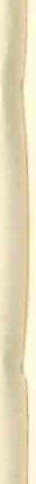 Missionarii fratres sciant charisma suum indole signari laicali. Congregationem nostram ab exordi is etiam laici amplexi sunt ut, modo sibi proprio, missionis eius coo­ peratores essent .Haec vocatio participandi vitam missionariam Congre­ gationis uti laici, genuina suae consecrationis causa esse debet. Magni igitur aestiment omnes praestantes notas laicales atque eas vivant secundum spiritum nos­ trum  missionarium .Fratres sollicitudines et spes huius saeculi, ipsis propin­ quas,  in bonum  missionis  Congregationis  afferunt.In evangelizatione totius mundi missionarii fratres habent suas partes magni momenti, ut sint cooperatores veritatis ( 130 ) . In hoc opere, apostolatus laicorum et ministerium pastorale mutuo se complent.Spiri tum missionarium in se ipsis constanteY renovent, ut C.hristus in omnibus primatum teneat ( 131 ) , in arti­ bus et profess ionibus saecularibus testimon ium red­ dentes . Quaevis  enim  illorum  cooperatio  in  commu-( 128 )  cfr.  Rom  12,6 .( 129 )  cfr.  lCor  12 , 7- 1 1 .( 130 )  cf r . 3Jn  8.( 131 )  cf r. Col  1 ,18.- 42   -nitate missionaria valorem semper plene apostolicum habet ( 132 ) .. Missionari i diaconi , qui ob specificam vocationem in diacona tum permanentem ordinati sunt , gratia sacra­ mentali roborati, evangelice in diaconia verbi, lituniae et carita t is Populo Dei necnon propriae communitati inserv iant , lesurn imitantes qui non veni t ministrari sed ministr a re  ( l33 ) .Omnibus hominibus evangelizent lesum ( 134 ) , Eum se­ quentes , ut pleni gra tia et for titudine ( 135 ) , testimo­ nium effica x de Eius gloria reddere possint ( 136 ) . Vir­ tute Spiritus Sancti ( 137 ) , qui caritas es t, inter fideles caritatem fra ternam corroborent et in eis  sensum  iusti­ tiae ( 1 38 ) excitent .. Mi ssionari i presbyteri , munus apostolorum participan­ tes, evangelic o et prophetico modo vivendi ad verbum Dei omnibus gentibus praedicandum , uti v alidi coope­ ratores epi scoporum mit tuntur . ltaque peculiare eorum officium est in bonum omnium Ecclesiarum spiri tu rnis­ sionario se devovere.. Sacramento ordinis Christo Sacerdoti configurati , cuius personam praesertim in eucharistiae celebra tione ge­ runt, Eius mortem et vitam participent, ut in comrnu­ nitate hominu"m ceteri s memoriam praesentiae Domini revocent.( 132 )  cf r . Mt  10,42.( 133)  cfr .  Mt  20,28 .( 134 )  cfr. Act  8,35.( 135 )  cfr . Act  6,8.( 136 )  cf r.  Act  7, 55-58.( 137)  cf r.  Act  6, 3. 5;  7,55 .( 138 )  cfr.  Mt  5,6.- 43   -Et  q u i a  ex  hom i n i bus  assu m pt i   pro  hom i n i bus  const i­ t u u n t u r i n i is quae su n t  ad  Deu m  ( 139 ),  u t  efficaci us eis servi re va lean t, ab eoru m vi ta et condicion i bus a l ien i ne rema nea nt , sed cu m eis ta mq ua m cu m frat ri bus con­ versent u r omn i bus om n i a fact i ( 140 ) . Cu ra m  pastora­ lem ha bea n t i nf i rmoru m et eoru m qu i qu avis ex  causa ema rgi na t i  sunt.Ea rn ca ri ta tem pastora lem  a  Dom i no  peta n t  et  exercere cu ren t qua prom pt i sin t ad a n i ma m sua m pro fratr ibus ponenda m  ( 141 ) .  l dci rco,  Deu m  Pa t rem   pro  Ecclesia et m u nd i sa l u te cotid ie deprecen t u r, praeserti m cu m memori a m Dom i n i celebren t et l i t u rgi a m hora ru m per­ solva n t. Ad auxi l ia m i n isteri i sacerdota l i s  praesta nda semper  si n t  pa rati .I n praed i ca tione  et  qua l i bet  actione  pastora l i,  u t  veri Dei m i n ist ri ( 142 ), spi ri t u  Ecclesi ae duca n t u r;  magna m ha bea n t  fra terni tatem   m u t ua m, l i ben ter  consoci a ta   ra­ t ione  ad l abora ntes .Pars  TertiaDE  CONGREGATIONIS  REGIMINE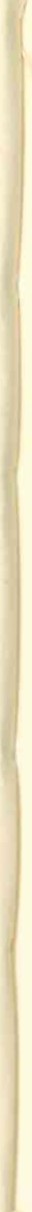 - 44 -Caput  XIII. -  DE ORGANICA  CONGREGATIONIS CONSTITUTIONE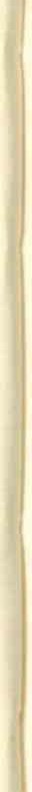 86 .  Congregatio nostra a Spiritu suscitata et ab Ecclesia erecta, communi vocatione et missione  omnium soda­ lium, instar ipsius Ecclesiae, communitas est cha ris­ matica et institutionalis; ac praeterea in clericalibus adnumera tur. ldeo omnia ilia etiam complectitur ele­ menta inst itutionalia quae necessaria sunt ad melius missionem  suam  complendam.Omnia haec elementa omnesque normae regiminis fra­ ternae caritati inserviunt; simulque intendunt Conwe­ gationem promptam habere in servitium Ecclesiae universal is.Congrega tio nostra constat provinciis, delega tionibus, domibus,  residentiis  et  quasiresidentiis.Provincia  est   nunnullarum  communita tum   localium- domorum,    residentiarum,   quasiresidentiarum coniunctio, quae peculiarem inter se rela tionem et ve­ ram communicationem habent. Partem Congrega tionis constituit sub eodem superiore qui earn regit potestate ordinaria.  Provinciae  possunt  esse  formatae  vel  for­ mandae.Delegatio independens est eadem communitatum loca­ lium inter se coniunctio sub  eodem superiore qui earn regit potestate delegata  a Superiore  Generali.Delegatio dependens vero dicitur, cum earn regit supe­ rior potestate delegata a superiore provinciali.47   -.  Domus est communitas stabili ter in loco consti tuta   in qua vita missionaria adimpletur, sex sal tem  sodalibus professis constans, qui fraternitatem   participant.Residentia est eadem communitas stabiliter in loco constituta  tribus  saltem  sodalibus  professis  constans.Quasiresidentia est communi tas sine ilia stabilitate, ex causa alicuius sacri ministerii exercendi vel ex alia ra­ tione, ad normam  iuris nostri, constituta .Missiones vocantur provinciae, delegationes, domus, re­ sidentiae, quae  privilegiario  regimine  fruuntur.91 . Erectio et suppressio domorum et residentiarum, audi­ tis sodalibus quorum interest et servatis  praescriptis iuris communis, reservatur Superiori Generali cum suo Consilio .Erectio, innovatio et suppressio provinciarum et dele­ gationum a Superiore Generali cum voto deliberativo consultorum fit, auditis sodalibus atque consiliis pro­ vincialibus partem in causa habentibus .. Congregatio nostra regitur a Superiore Generali, a su­ perioribus provincialibus, a delegatis et a superioribus localibus;  singuli  cum  suo  consilio.Dirigitur  vero  a  capitulis,  sive  generali  sive  provinciali.Caput X IV. - DE PR INCIPI IS REGIMINIS. Legislatio et regiminis nost ri forma naturae plene apo­ stolicae Congregationis consona esse debet et criteriis vitae missionariae inniti. Mutua relatio et dependentia inter communitatem et regimen in omnibus reg.iminis structuris perfici debet. lnde regimen ab omnibus con-- 48   -sociata voluntate participari oportet atque debito or­ dine exerceri.. Superiores, caritatem qua Deus fratres diligit  exprirnen­ tes et cum respectu personae humanae, eo  perducant sodales ut in muneribus obeundis et  in  inceptis susci­ piendis activa atque responsali  oboedientia,  etiarn  vi voti, cooperentur .Auctoritas   ordinate  exercenda   est.  Cuicurnque  munus. vel negotium aliquod commissum  sit,  libertas  relinqua­ tur ut opus suum integre  et  expedite  exsequi  possit, ni·si bonum commune postulet ut  superior  immediatus vel  maior,  iuxta  casus, convenienter  interveniant.. Cum omnis auctoritas  in nostra Congregatione   subor­ dinate exerceatur, omnis superior, gravi suadente  causa, vel exigente bona communi, potest, iuxta  normas iuris et eo audito, removeri ab eo qui eum  nominavit, et in casu electionis, ab eo cui ius est  confirmationis.. Superiores sive Generalis sive provincialis  sive del1 ga­ tionis, singuli in suo gradu et iurisdictione, universam Congregationem, provinciam et  delegationem iure pro­ prio repraesentant eorumque  personam gerunt. Eisdem superioribus ius est in suo  etiam ordine et gradu C:on­ gregationem, provinciam,  delegationem solvere et obli­ gare tam canonice et  civiliter quam moraliter, ad nor­ mam tamen iuris  communis  et  nostri  particularis.Provinciae ac domus aliae cum aliis in personarurn et bonorum temporalium communicatione, ductu superio­ rum, se mutuo compleant; ita ut eae quae plus habeant alias adiuvent quae egestatem patiuntur.99 . Congregatio bona temporalia tamquam subsidia consi­ derat quae  ad  finem  suum  apostolicum  expendere  de-- 49   -bet. Cum autem sint bona ecclesiastica , ex normis iuris communis Ecclesiae et particularis nostri, itemque iuxta sensum paupel"tatis evangelicae, administranda sunt.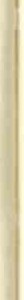 Non solum Congregatio verum  etiam  provinciae,  dele­ ga tiones,  domus,  residentiae  sunt  personae   iuridicae et possunt ad normam iuris bona quaelibet temporalia acquirere, ut propria  retinere,  possidere  et  administra­ re. Proprietas bonorum in Congrega tione est subordi­ nata.Personae morales Congregationis de illis tantum debitis, obliga tionibus, conventionibus respondebunt quae, ad normam iuris communis et particulari s nostri , vi mu­ neris vel manda ti , ipsarum nomine cont ractae sint. De a liis omnibus, ii qui invalide vel illicite contra xerint, coram Congrega tione et coram Ecclesia et auctori tate civili, morali ter , iuridice et oeconomice respondere co­ gentur.Unaquaeque vero persona mora lis Congregationis de propriis tantum debitis , obliga tionibus et conventio­ nibus civi Iiter respondere debet.Caput XV . - DE COMMUNITATIS  LOCALIS  REGIMINEVita missionaria peculiari modo in communitate locali adimpletur. In ea enim fr_aterne toniunc ti, missionem nostram exsequimur in servitium Populi Dei.esse oportet, Congrega tioni vere addictum a tque dis.cre­ tione  et  ingenio  convenienti   praeditum.Superior, qui communitatem incitare et dirigere debet ad sedulam vi tam et operam missionariam, servitium suum praestat:l) Magna cum caritate bonum fraternum promov·ens.)  Coniunctim  inquirens et  discernens  voluntatem  Dei de communitate et  de singulis  fra tribus  et, curn - vel qua<;sita Dei voluntate, vel tempta to iudicio dis­ cretionis  - in  sententiam   non  convenitur , oppor­ tune  ipse  decernens  de  re, qua  communitas  obli­ gatur .) Ex se decernens, cum id ·expedia t, quae necessaria sun.t ; communi tatem tamen admoneat qua tenus fie­ ri possit et opportunum v idea tur .) Exemplo suo et sinceris verbis incita tionis laudisque fra tres confortans et eos ducens - si necessar ium si t , etiam monitione et correc tione - ut fideles pei·maneant sui s promissis ceterisque vitae nostrae obliga tionibus .) Communitatem cum gubernio  provinciae  seu  dele­ ga tionis et cum aliis provinciae vel delegationis im­ mo et Congrega t ionis communita tibus , coniunctam habens.) Communitatem promptam habens in serv1t1 um Ec­ clesiae particularis , sociam collaborationem prae­ bens etiam consocia tionibus laicorum.- so  -- 51Mod us designa t ionis superioru m loca l i u m a  capi t u lo provi nci a l i i n singu l is provi nci i s determ i na t u r . Designa­ t io f ieri  potest  a u t  per  nom i na t ionem  a  superiore  pro­ v i nci a l i cum  suo consi l io au t  per  electionem  a com m u ­ n i ta te facta m . I n u t roq ue casu ad nor ma m i u ris pro­ cedendu m   est.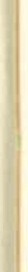 I n delega t ion i bus i ndependent ibus et i n  si ngu l is dom i­ bus genera l ici is  mod us  designa t ion i s  a  Gubernio  Gene­ ra l i  sta t u i t u r .Nom i na tio vel elect io superiori s loca l i s est ad t r i enn i u m , quo el apso, ad a l ter u m t rien n i u m  assu m i  poteri t  et, ob ra t iones pecu l i a res, ad ter t i u m t rien n i u m i n eadem do­ mo, ad nor ma m i u ris .I n om n i bus  dom i bus  et  residen t i is  si n-t  et i a m  vi ca ri us et oeconom us . I n i psoru m  designat ion is  modo  determ i­ na ndo, eadem ra t ione proced i t u r atque i n  superiori bus loca l ibus . l psi ,  ad  norma m i u ri s, m u nere  consu l toru m f u ngu n t u r et, u na cu m  superiore, i lia  assu men t  offici a m u neris quae ab u n iversa com m u n i ta te nee faci le nee oppor t u ne exerceri  possu n t. l nsu per  su periorem  ad i u ­ ven t i n fovenda m com m u n i ta t is vi ta m et m issionem ..   Vica r i i    est  su periorem   absen tem  vel   i m ped i t u m   sup­ plere . Oeconom i praeci pu u m offici u m  est  spi ri t u   ser­ vi t i i bon u m soda l i u m et m iss ion i s com m u n i ta t i s  quae­ rere,  reru m  tem pora l i u m   i psi us  com m u n i ta t is  cu ra m habens; quern i n f i nem expensas et act us ord i na riae ad­ m i n ist ration is facere potest.  Pa u perta tem  f idel i ter ser­ vet, prod iga l i ta tem si m u l  et  pecu n iae  tenaci ta tem  de­ vi ta ns.109 .   I n  m ission i bus,  superior  ma ior cu m  suo consi l io, a udi­ t is soda l i bus, mod u m determ i na bi t designa t ion is supe­ rioris,  vica ri i   et  oeconom i .  Superior   loca li s  oeconom i- 52   -m u n us  gerere  potest.  Residen t i ae ad  norma m  quasi resi­ den t i a ru m  consti t u i  et  regi  possu nt.1 10. Adu natio plena ri a, quae ex i psa  na t u ra  com m u n i t a tis loca l is enasci t u r, ex om n i bus com m u n i tat i s fra t ri bus professis compon i t u r . I n  ea  com m u n i tas  pa rtici pa t  et se conscia m redd i t i n prom issis exsequendis et i n rebus di.rigendis, aesti ma ndis,  discernend is  qu ae  ad i nt i ma m su i i psi us i ndolem et ad ea  quae  peragenda  sun t  perti­ nent . H u i us adu na t ion is mod us et crebri tas - q uae semel  sa l tem i n  mense  habenda  est -ab i psa  comm u­ n i tate  statua n t u r .Capu t XV I. - DE COMMUN ITATI S PROV I NC I ALIS REGI M I NE1 1 1 .   Pa rtes  u n i us  Congrega t ion i s  sunt  provi nci ae et  delega­ t iones, quae  i nsti t u ta  ma iora  voca nt u r.  l nde  u n iversa m issio Congrega tion is ord i na te pa r t i ci pa t u r et singu l a­ ru m com m u n i ta t u m  i n ter se et cu m Congrega t ione con­ i u nct io  eff i caci us  obt i net u r .  l deo  provi nci is  et  delega­ t ion i bus praef ici u n t u r superiores qu i vi ncu l u m sun t u n i­ ta t is et etia m com m u n ion i s cu m u n iversa  Congregat io­ ne  sub  duct u  Superioris  Genera l i s.Art .  1 .  -  De  Superiore  provinciali  eiusque  consilio1 12 . Superior  prov i nci a l is, praeter  req u isi ta a i u re com rn u­ n i praescri pta , vi r si t  select us, zelo  apostol ico  plen us ac f idei  proba tae erga  Ecclesi a m et Congrega tionem .1 13.   Superioris  provi nci a l i s off ici um  est :1 ) Provi nci a m prom pta m ha bere i n servi t i um  Eccle­ siae praeserti m i n  sua  regione,  secu nd u m  d isci pl i­ na m pastora lem consoci ata m, servando ta men Lin i­ tatem  cha risma tis  cu m  u n iversa  Congrega tione.- 53   -) Impulsorem et ductorem esse vitae missionariae in singulis communitatibus, et abusus, qui forsitan ir­ repserint , cum caritate corrigere.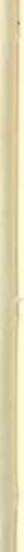 ) Cum apt is structuris communication is et participa­ tionis responsalitatem communitatum in  missione provinciae fovere .) Suae provinciae sodales bene nosse: ideoque, prae­ ter visitationem canonicam, alternis saltem annis exsequendam,  singulas  domus  frequentius  visitare.) Contendere ut universa provincia in vocationum augmentum conscia et sponsor sit, atque maxima diligentia in profectu formandorum et ceterorum soda lium adhibeatur.) Cum Superiore Generali plenae communion is offi­ cia servare et omnia, quae ab eo ipsi committantur, accurate exsequi.1 14. Superior provincialis in capitulo provinciali, praevia omnium sodalium provinciae conquisi tione, suffragio­ rum pluralitate absoluta, ad normam iuris nostri eli­ gitur et a Superiore Generali cum suo Consilio confir­ matur .aut consultivo, iuxta casus . Superiori provinciali in om­ nibus adstare curent, sa!va libertate eum monendi vel etiam Superiorem Generalem certiorem reddendi , si casus "ferat.1 16. Consultores provinciales, qui sa ltem duo esse debent, eliguntur vel  designantur eodem modo ac superior pro­ vincialis, ad normam iuris nostri, et eius sortem sequun­ tur  quoad tempus  muneris .1 17. Superior provincialis inter consultores designatos vica­ rium seliget, qui primus inter consultores erit et, p:rae­ ter delegationes quas superior provincialis ei commit­ tat, eiusdem superioris absentis vel impediti vices gerit. Oeconomus provincialis eodem modo atque consulto­ res eligitur vel designatur etiam si consultor non sit. Eius dotes, iura atque officia eadem esse debent -- inambitu provinciae - quae de oeconomo generali sta­ tuuntur.Secretarius provincialis a superiore provinciali, ad nor­ mam iuris nostri designatur.Generali . Horum iura et officia in ipsorum nominatione definiuntur.Superior delegationis duos habet consultores, qui mu­ nere oeconomi et secretarii fungi possunr . Eodem modo ac superior delegatus nominantur .Ar t. 3. - De superiore missionis eiusque consilioSuperior provinciae vel delegationis, quae « missio » vocatur , eiusque consul tores aut officiales iuxta easdem normas constituuntur. Excepticio autem iure, si de pro­ vinciis agitur et bonum missionis id requirat, possunt etiam a Superiore Generali cum suo Consilio nominari auditis sodalibus missionis.Art. 4 . - De capitulo provincialiCapitulum   provinciale   est   regiminis   organum   quod provinciam repraesentat, atque participationem, sociam responsalitatem et communionem totius provinciae ex primit. Maxima diligentia habeatur ita ut eius ope com­ munitas  provincialis  maximum  et  intimum  vitae  mis­ sionariae vigorem assequatur atque aptetur et aperia­ tur  communitati  generali  lnstituti .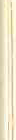 123 . Capitulum provinciale a superiore provinciali convoca­ bitur audito Superiore Generali circa tempus et locum celebrationis. Ordinarium celebrabitur cum superior proVincialis eligendus sit. Extraordinarium, quoties bo­ num spirituale vel temporale provinciae,  iudicio  con­ silii provincialis, a Superiore Generali cum suis consul­ toribus  confirmato,  illud  postulet.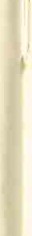 .  Capitulo  provinciali  intersunt:  1 )  Superior   Generalis vel eius delegatus ut praeses . 2 ) Superior  provincialis cum consultoribus, oeconomo et secretario,  licet ii con-- 56   -sultores non sint. 3 ) Superiores locales. 4 ) Tot dele­ gati - quorum modus electionis iure nostro statuiitur- quot superiores locales in ·provincia sunt. 5 ) Quot proximum super ius capitulum provinciale superiori pro­ vinciali cum suo consilio concesserit designare .Capitulum provinciale:) Examinat· statum provinciae ad rationem agendi in futurum  determinandam.) Applicat normas et directiones Capituli Generalis iuxta peculiaria locorum ac personarum adiuncta quod ad vitam missionariam, ratione habita laboris consociati cum clero dioecesano et religioso.) Superiorem provincialem eiusque consul tores et oeconomum eligit vel alium modum determinat eos designandi, ad normam iuris nostri.) Modum quo superiores, vicar ii et oeconomi locales designentur statuit secundum ea quae ex iure nos­ tro optanda  providentur.. Capitulum provinciale est capitulum vero ac definito suo sensu, eiusque decreta v im habent iuridicam .  Haec ta­ men Superioris Generalis cum suo Consilio   approba­ tione indigent.. Expedit ut superiores maiores convent us superiorum  et aliorum sodalium, immo universae provinciae cum  suo consilio provinciali vel delega tionis, tempore et  modo convenienti congregent.- 57   -Caput  XV I I . -  DE  VISITATOR IBUS128 . Visita tio superiorum maiorum, uti actus extraordina­ rius regimini s a iure communi et nostro statuitur ut vinculum unionis in Congregatione roboretur eiusque vita et missio ad finem  suum dirigantur.Visitator cum sodalibus in cotidiana vita partem habeat, eorum opta ta et difficultates cognoscere curet, eos li­ benter audiat et ita omnium conspirationem ad bonum lnstituti et Ecclesiae prornoveat.In visitationibu , adunatio plenaria communitatis con­ gregetur ad fovendam unionem et fraternitatem , ad missionem propriam et singularem communitatis defi­ niendam et illustrandam. Item ut exquiratur utrum su­ periora proposita expleta sint necne, et ut futura vitae et actionis gerendae consilia sta tuantur. Tandem, ut omnium mentes et voluntates ad fidelitatem stimulen­ tur .131 . Ordinationes visitatorum epilogum constituunt dialogi visitationis quo, praeter ea quae forsitan monenda et corrigenda sint, omnes in gaudio vocationis missiona­ riae confirmentur et communitati novi impulsus atque inspirationes pastorales comparentur.132 . Superior Generalis, sex to sal tem quoque anno  exacto, domorum et residentiarum Congregationis  per  se  vel per delegatum debita cura visitationem peraget. Per se autem, quad id fieri possit, frequentius  curiam  et  do­ mus   formationis   provinciarum   visitabit.1 33. Superior maior legitime impedi tus ad peragendas visi­ tationes in Constitutionibus statutas , poterit, audito suo consilio, alium sodalem idoneum eiusdem instituti ma­ ioris delegare.- 58   -Praeter visita tiones ex officio, ex pedit ut superiores maiores alias interdum visitationes, domibus praesertim formationis   peragant.Caput  XV I I I . -  DE  COMMUNITATIS  GENERALIS  REGIMINECongregatio nostra donum exprimit Spiritus ab Eccle­ sia sanci tum quo nos omnes ad universalem missionem ordina te exsequendam vocati sumus. Communitas ve­ ro missionis organicam sibi postula t consti tutionem ut melius communio omnium sodalium servetur et aptius singulorum navitates et proposita coordinentur .Art. l. - De Superiore Generali.ut universa Congregatio missionem suam fideliter per­ sequatur , regi tur a Superiore Generali, qui  potissirnum in earn curam incumbet praebendi Congrega tionem promptam Ecclesiae totique generi humano secunclum necessitates temporum et locorum .  lpse  enim  signum est communionis et vinculum unitatis in universa C:on­ gregatione in quam suprema auctorita te ordinaria fon­ gitur .Praeter requ1s1ta a iure communi praescripta, in Su­ periorem Generalem eligendus, vir esse debet de cuius prudentia, ingenio, zelo apostolico, amore erga Con1;ire­ gationem , Constitutionum observantia et virtutum exer­ citio proba ta exempla habeantur.Superioris Generalis officia sunt:l ) Congregationem in obiectum suum apostolicum  ef­ ficaciter dirigere vitaeque religiosae vigorem in ea fovere.- 59   -) I n  Congregat ion is vHa  et  m i n i sterio  spi ri t u m  com­ m u n ion is fra ternae  a lere  et i n ter  omnes  consoci a­ ta m  opera m  promovere .) Men tem et vol u nta tem Ca pi t u l i Genera l is exseq u i et cha risma  nost r u m  i l l ust ra re.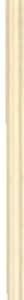 ) Congregation is conservat ionem  et  i ncrement u m  pro­ cu ra re. Vocat iones u biq ue promovere et format ion i nost roru m    prospicere.) Di l a ta tion i Congrega t ion is,  praeserti m i n m ission i­ bus, spi ri t u  vere apostol i co, opera m  da re.)  Cu m  apt is  struct u ris  com m u n ica t ion is   t  pa rtici­ pa tion is  responsa l i ta tem   superioru m   ma ioru m   i n m issione ta m provi nci ae qua rn u n iversae Congrega­ tion is  fovere.) Om n i u m Congregat ion i s soda l i u m bon u m spi ri t ua le et tem pora le, quoad f ieri possi t, promovere, eosque secu nd u m necessi ta tes m ission i s Congregat ionis ex­ ca rd i na re vel  i nca rdi na re.) Per se vel per delega tos visi ta t iones genera les  per­ agere  et  capi t u l is  provi ncia l ibus  praeesse..  Superior  Genera l is  el i gi t u r i n   Capi t u lo  Genera l i   suf­ fragioru m   pl u ra l i ta te  absol u ta   ad   sex   a n nos,  qu i bus el a psis ad  a l i u m  sexen n i u m  el igi  poteri t,  pa ri ter  cu m suffragior u m  ma iore  pa rte  absol u ta . Ut  eius  electio ad tert i u m sexen n i u m f ieri possi t , req u i ru ntu r  duae  terti ae pa rtes   suf fragioru m.Elect io Superioris Genera I is form a vere ca non ica et mo­ do legi t i me sta t u to f iet. Et ea facta, praeses Capi t u l i nomen elect i n u n ti abi t eu mq ue,  form u la  praescri pta, elect u m decl a ra bi t. Stat i m om nes Superiori Genera l i reverenti a m  exh ibebu nt .- 60  -141 . Si au tem, quod absi t, Superiorem Genera lem a suo m u­ nere a mover i oporteat eo  quod,  v ica ri i  ceteroru m que consu l toru m genera l i u m i ud icio, eius regi men valde exi­ ti a le  Congrega tion i    si t,  res  ad  Sancta m  Sedem  defera­ t u r, et an te qua m Capi t u l u m Genera le ad removencl u m Superiorem   Genera lem   adu net u r,  ben igne i psi   suadea­ t u r  u t sua  spon te m u neri  ren u nt iet..  Vaca n te  m u nere  Superiori s  Genera l is  ob  ei us  mor tem vel   abd ica t ionem   au t   remot ionem,   vica ri us   genera l is vel , eo def icien te, pri m us  qu i  eu m  sequ i t u r i n  orcli ne consu l toru m  genera l i u m,  Ca pi t u l u m  Genera le   de   el i­ gendo  Superiore  Genera l i,  modo  legi t i me  sta t u to, c:on­ voca bi t.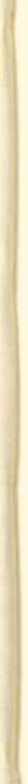 Ar t.  2  -  De  Vicario  et  de  ceteris  Consultoribus  Gtme­ ralibusConsu l tores Genera les vere  coopera tores  sun t  Superio­ ris Genera l is, et  cu m  eo  Gubern i u m  Genera le  Con! re­ ga t ion i s const i t u u n t a tq ue  expri m u n t  fra terni ta tem  et m issionem  a postol i ca m  tot i us  Congrega t ion i s.. Ad  m u n us Consu l toris Genera l is el igi  potest  qu icu mq ue vota   perpet ua  em i seri t   magi sque  resplendea t  ob   pru­ den ti a m , spi ri t u m m issiona ri u m , a morem  erga   Ecde­ sia m  et  Congrega t ionem,  faci l i ta tem  ad   u n i ta tem   ac­ t ion is cu m  soci i s asseq uenda m  et conserva nda m ..  Consu l tores  Genera les,  qu i  duo  sa l tem  semper  eru nt, el igu n t u r i n  Capi t u lo  Genera l i ,  forma  vere  canon ica , n u mero a u tem et modo legi ti me sta t u to, ex d iversis  or­ bis  region i bus   i n   qu i bus   Congrega t io  const i t u ta   est. El igu n t u r ad tem pus ad  quod  el igi t u r  Superior   Gene­ ra l is et cu m i pso cessa n t. Den uo  ta men  el igi  possLin t. Def icien te a l iquo ex eis, a l i us a  Super iore  Genera l i   et rel iqu is  Consu l tori bus  nom i na ri  debet.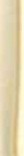 61Ex Consul toribus Generalibus Superior Generalis unum eligit qui sit suus Vicarius. Hie est  primus inter Consul­ tores et , praeter  delegationes  quas  Superior  Generalis ei commit tat , eiusdem Superioris absentis - vel impediti vices geri t .Officia  specia lia  Consul torum  Generalium  sunt :l ) De rebus maioris momenti cum Superiore Generali agere eumque in regimine Congrega tionis adiuvare.) · Ad effec tum adducere rerum gerendarum ordinem a Capitulo Generali proposi tum aut ab ipso Gubernio Genera l! paratum .) Inst ituta maiora eorumque foedera t iones necnon, cum id ex pediat , singulas communita tes incitare et conforta re.) Recognoscere et aestimare cursum vi tae missiona­ riae Congrega tionis, simulque monstrare quae sunt urgentiora  et  priora  in  missione  nostra  ex plenda.) Sive s ingillatim sive coniunctim  Super iorem  Gene­ ra lem, debi ta cum reverentia , de rebus fortasse mi­ nus recte actis monere.Ar t.  3 . -  De official ibus genera l ibus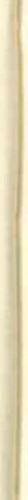 149 . Oeconomus , Secretarius et Procurator apud Sanctam Sedem  sunt  officia les generales  Congrega tionis.Oeconomus Generalis a Capitulo Generali eligitur  et inter Consultores Generales adnumeratur. Officia eius sunt :) Bona  tempora lia Congregationis in spiri tu iustitiae, carita tis et paupertatis admini s trare in universae Congregationis  eiusque  sodalium  servi tium.) Donationes et lega ta ad usus a benefactoribus de­ signa tos impendere vel , deficiente designatione , eis­ dem uti iuxta normas a Superiore Generali et, si ca­ sus fera t , cum suo Cons ilio, ei da tas.) De administra tione bonorum Congrega tionis , de eo­ rum sta tu a tque de reditibus eorumque usu, sa lti:m semel in anno Consilio Generali rationem redderie.Secretarius Generalis a Superiore Generali e numero consultorum  designari  potest.  Ut  soda lis, Consilio  Ge­148.   Consul tores Generales  maxime participa tionemin regi­nerali ex traneus , secretarius generalis nominari possit,mine ex primunt  voto  sive delibera tivo  sive  consul tivo .Superior  Generalis  indiget  consensu  suorum  consul to­Votum  delibera tivum  in  Consilio  Generalirequiriturrum.  Secretarius  sol Iicitudine ,  prudentia  et  amabi Iita­quoties in iure communi vel nostro particulari aper te dicitur aut res de qua agitur Superiori cum suo Consi­ lio vel etiam Consilio Generali  solvenda  commit titur.te  p1-aedi tus  esse  debet.152.  Procurator Genera lis in Capitulo Genera li eodem modo ac tempor quo Consul tores Generales eligitur . Duc:tuVotum  eorumconsultivum  tum  petere  tantum  tene­Superioris  Generalis  negotia  Congregationis   apud  Se­tur  SuperiorGeneralis cum plane dicitur  in iure com­dem Apostol icam pertracta t. ldeo·Congrega tionem mul­muni vel  in iureparticulari . Suadetur  tamen  Consiliitum  in Domino  diligat  ac  Superiori  Generali  vere  ad­petitio in rebus gravioribus  et obscuris  quae obvenire possunt.- 62dictus  sit. Per tempus  sui  muneris, procura tor  genera­ lis amoveri  nequit  inconsulta  Sede Apostolica .- 63Art.  4.  -  De Capitulo GeneraliCapitulum Generale - in oboedientia Spiritui et in fi­ delitate plena charismati nostro missionario ab Eccle­ sia sancito - suprema est auctoritas in Congregatione ad charisma fratribus inserviendum . Est etiam maxima significatio communionis vitae et missionis totius Con­ gregationis. Universam Congregationem authentice re­ praesentat, atque omnium sodalium participationem et curam de vita Congregationis deque eius actione in Ecclesia collegialiter exprimit.Capitulum Generale semper a Superiore Generali convo­ catur . Capitulum Genera le ordinarium celebrabitur quo­ ties ad elec ti6nem Superioris Gener.alis procedendum erit. Extraordinarium quotiescumque iudicio Superioris Generalis et consultorum necessarium videatur ad Con­ gregationis missionem, incrementum, dilatationem aut renovationem, vel ob aliam quamlibet causam ei sum­ mopere proficuam .Capitulum Generale, animo ad Dominum et ad postula­ ta totius communitatis intento, de rebus agit quae ad universam  Congregationem   pertinent.   ldeo:l) Statum Congregationis perpendit, eiusque accom­ modatam renovationem  sollicite promovet rerum agendarum programmata praebendo.) Doctrinam Ecclesiae circa vitam religiosam et circa apostolatum   Congregationi   applicat.) Officium magisterii exercet circa patrimonium spi­ rituale Congregationis .) lnterpretatur dubia et difficultates quae circa Constitutionum  sensum  et  observantiam  oriantur.) Promulgat decreta et ordinationes quae necessaria vel opportuna videantur.- 64   -)  Capituli General is est etiam Superiorem Generalem et eius consultores et off icia les eligere.Capitulo Generali intersunt: l) Superior Generalis ut praeses, consul tores et officiales generales . 2 ) Superio­ res provinciales. 3 ) Unus vocalis ex unaquaque provin­ cia et unus vocalis ex unaquaque delegatione indepen­ denti. 4 ) Quot in superiore Capitulo Generali constitu­ ti sint ad propor tionem repraesentationis sodalium uniuscuiusque provinciae servandam . 5 ) Quot praece­ dens Capitulum decreverit ad repraesentationem domo­ rum generalium et quot Superiori Generali cum suo Consilio concesserit designare .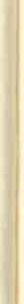 ADNOTATIONES   QUOAD  HAS  CONSTITUTIONES157 Harum Constitutionum authenticam interpretationem Sancta Sedes sibi reservat. Ut ipsarum normae muten­ tur necessaria est decisio Capituli Generalis quae de­ duca tur ex duabus trium partium suffragiorum, cui pos­ tea approbatio Sanctae Sedis subsequatur .Congregationis sodales praescriptis harum Constitut io­ num obligamur ut crescamus in via  Domini et  in servi­ tio regni Dei. Vis autem  huius obligationis  desumi  de­ bet ex ipsa natura uniuscuiusque  praescriptionis.  Orn­ nes nos maxime hortatur Ecclesia ut vigorem  nostrae vitae  missionariae  ex  Constitutionibus   perquiramus.- 65   -FORMULA PROFESSIONISqua  nos Deo devovemus et Congregationi  incorporamurINDEX  LOCORUM  SACRAE  SCRIPTURAEDivinae vocationi respondens, ego ..., volp gloriam Dei impensius quaerere, me Ipsi plene devovere atque Chris­ tum Dominum sicut Apostoli in ministerio salutis ho­ minum  totius  mundi  pressius  sequi.Idea, coram familia Dei hie congregata, per  manus tuas, ..., in Spiritu Sancto Dea Patri, per Filium lesum Christum me consecro et lmmaculato Cordi Beatae Ma­ riae Virginis in speciale servitium me  trado, in  obiec­ tum ad quad haec Congregatio constituta est in Ec­ clesia .Propterea, CASTITATEM, PAUPERTATEM et OBOEDIEN­TI AM Dea in perpetuum ( vel ad annum, ad triennium ) voveo et in communita te vitae apostolicae huius Con­ grega tionis Missionariorum, Filiorum lmmaculati  Cor­ dis Bea tae Mariae Virginis vivere promit to secundum Cons titutiones , quas omni cura possibili servabo.Rago ergo vos, fratres, ut Professionis meae testes esse velitis .Orate pro me, ut in servitio Dei et Ecclesiae fidelis sim spiritui Fundatoris, Sancti Antonii Mariae Claret, atque perfectam consequar carita tem.AMEN.Num Prov Ecc l i l !i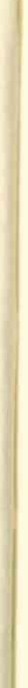 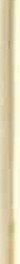 EX  V ETERE  TESTAMENTOEX  NOVO  TESTAMENTO1,38	281,48-55	232, 19	37- 66   -- 67   -81	3,10	157381	18	2Thes	3,7-14	268139	lTim	2,4	465,21	3848	6,4	85	2Ti m	1,9	5120,35-38	20	Rom	1,17	62	8,9	23	2,10	4421 ,36	33	3,24	51	1 1,2	42	3,14-17	3722,28	53	5,3	44	1 1,7-15	26	Heb	5,1	8322,27	41	5,5	10	. 1 1,16-33	44	10,7	287,32-35	209, 15-18	269,19-23	489,22	8310,13	5310,16-17	1210,31	66-	- 69 -I  N  D E X    R  E R  U  M  ( _* )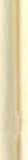 ABDICATIO : Superioris Generalis, ·142. ABNEGATIO SUIPSIUS: diligenter colenda, 43. ABSENTIA:  novicii  e demo  noviciatus,  69 . .ADMINISTRATIO:    propriorum    bonorum,    27;     bonorum _     Congregatio­ nis,   100.ADMITTENDI: vocationes fovendae, 58 ; maxima cum cura dignoscendi, 59; declaratio  ab ipsis facienda  in actu admissionis, 59.ADUNATIO PLENARIA communitatis localis: quinam in  ea  habeant partem, 110; modus et  tempus,  110;  quae  in ipsa sint  tractanda, 1 1O;  in visitationibus  convocanda  est,  130.AEGROTI: humiliter infirmitatem  sustineant,  45;  testimonium  ferant, 45; sacramentum unctionis opportune  recipiant, 45;  eos  liben­ ter visitemus et  adiuvemus,  18.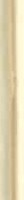 AMICITIA:  ne laedatur,  16.AMOR: erga B. Mariam Virginem, 8, 36; inordinatus familiae  et  pa­ triae  missionem  impedit, 49.AUCTORITAS:   ordinate  est  exercenda,  95-96;  in  spiritu  servitii,  30.BIBLIOTHECA : maxime colenda, 56.BONA pa.trimonialia: eorum renunt iatio perpetuo professis concedi potest, 26.temporalia: usus dependens, 26; luxus  et  cumulatio  vitentur, 25; disponibilitas pro  aliis,  25;  renuntiatio,  27;  administr<atio et usus, 27, 99; dominium radicale, 27; subsidium ad finem apostolicum, 99; ad necessita tes Populi Dei, 25 .( * )   Numeri   marginales   indicantur.- 71CAPITULUM Generale: suprema est auctoritas , 92, 153; totam Con­ gregationem repraesentat , 153; convocatio,  142; ordinarium  et ex traordinarium , 154; negotia  in eo tractanda,  155;  electiones in  ipso peragendae, 155; quinam  in ea  interesse debent,  156.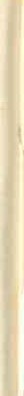 Provinciale: natura et praeparatio, 122 ; convocatur a superiore provinciali, ordinarium et ex traordinarium, 123;  assistentes ratione muneris, 124; ratione electionis , 124; quis ei praeest , 138, 8; negotia in ea tractanda , 125; eius decreta approbatione Superioris Generalis  indigent, 126 .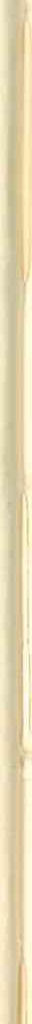 CARITAS : a Spiritu Sancto diffusa, 10; vitam nostram informal, 10; communionem  aedificat , 10.apostolica : apprime necessaria , 40; earn exercere tenemur, 83.fraterna: in Eucharistia significatur et perficitur, 12 ; oratione nutritur , 12;  exercitium omnium  virtutum  secum  fert,  15.CASTITAS: donum Dei, 20, 22 ; servitio Dei nos devovet, 20; commu­ nitatem aedificat , 21 ; signum amoris  et  futuri  saeculi , 20-21; ad ministerium apostolicum nos roborat, 21;  eius obiectum , 22; ad earn tuendam media opportuna adhibeamus, 21-22 .CATHOLICITATIS   sensus:   missionario  proprius,  48 .CHARISMA : et obiectum Congregationis, 2; a Superiore Generali  illus­ tratur,  138,  3.CHRISTUS: cum ea configuramur , 41-42 ; eius redemptioni conformari conemur, 43; Christi mysterium hominibus communicamus, 46; ei tote corde novicii adhaereant , 61; eum pressius sequi debe­ mus, 159.CIBUS : in ea temperantiae  formas  eligamus, 43 .COLLABORATORES : eos nobiscum libenter associamu s, 48; cum mo­ riuntur,  pro  ipsis  oramus,   19.COMMUN.ICATIO BONORUM : 24-25, 98 .COMMUNITAS MISSIONARIA : in ea congregamur, 7; participatione fra terna ex primitur, 12; in ea aedificanda omnes collaborant , 16; in condicionibus Ecclesiae localis inseratur, 14; diversimode eius m1ss1onem participamus, 13; suum ordinem internum statuere debet, 57; in Eucharistia perficitur,  12 .72CONGREGATIO : a Spiritu Sancto suscitata , 84; eius fundatio et: no­ men, 1, 8; obiectum, 2, 4; communitas est charismatica  simul­ que institutionalis, 86; eius membra, 7; eius missio, 46-47 ; universalis est, 1 1 ; institutum est vere et plene apostolicurn , 5; Romano Pontifici subiicitur, 6; Ecclesiae servitio  in  commu­ nione cum  Episcopis dicata , 6 .CONSECRATIO:  earn Dea per professionem votorum facimus, 70; 159.CONSTITUTIO CONGREGATIONIS : quibus institut is organicis constat, 87; dividitur in provincias et  delegationes, 88; domus, residen­ tias et quasi-residentias, 89; missiones,  90; quomodo Congre­ gatio  regitur,  92;  persona  est  iuridica,  100.CONSTITUTIONES: obligatio, 158; ipsarum interpretatio authentica , 157; sine suffragio Capituli et approbatione S. Sedis ne mu­ tentur, 157.CONSULTORES  delegationis:   nomi_natio,  120.generales: 143; quot sunt, 145; qualitates, 144; eorum officia, 147; participatio in regimine, 148; votum deliberativum et consultivum,  148;  tempus  muneris,  145.locales: officia , 107.missionis:   constitutio,  121 .provinciales :   eorum    numerus,   1 16;    eorum    designatio ,  1 16;eorum officium,  1 15; tempus  muneris·, 1 16.CONVENTUS:  superiorum vel omnium sodalium  provinciae, 127.CONVERSATIO   FRATERNA:   54-55 .CORREPTIO  FRATERNA:  54-55; officium  superioris, 104, 4 .CULTURA: cum fratribus diversae culturae unitas servanda, 17; popu­ lorum aestimanda  est, 48 .DEBITA : quinam de his respondeant , 101.DECRETA : Capituli Generalis, 155; capituli provincialis,  126.DEFUNCTI : suffragia et exsequiae pro ipsis celebranda , 19.DELEGATI: ad Capitulum Generale, quot debent esse, 153;  ad  c:api- tulum   provinciale,  124.73DELEGATIO dependens : quae sit, 88;  regimen, 119-120.independens:   quae  sit,  88;   regimen,  118-120;  peculiare  ius circa  designa tionem  superiorum  localium,  106.DIACONI MISSIONARI I: ad constitutionem Congregation is pertinent, 7; in diaconia verbi, liturgiae et caritatis inserviant, 81; sensum iustitiae  excitent,  81.DIALOGUS: in voluntate Dei quaerenda, 29; in processu discretionis vocationum,  59;  medium  in visitatione  adhibendum,  131;  antedimissionem   instituendus,   60.OIES FESTI: in eis spiritui Ecclesiae orationem accommodemus, 35. ')IMITTENDI: · post professionem religiosam, 60; caritate iuventur, 60. DIRECTIO  SPIRITUALIS:  efficax  ad  profectum  spiritualem,  54;  adiu­mentum pro rnissionariis  instituendis, 73.DISCIPLINAE: humanae et sacrae excolantur, 56; sacras praesertim scholastici   diligenter   colant,  72.DISCORDIAE:   inter  fratres  vitentur,  16.DISPOSITIO ANIMI:  ut mitti possimus quocumque  terrarum, 32, 48. DIVISIO GRATIARUM: earn ad utilitatem omnium accipiamus, 16.DOMINIUM RADICALE bonorutn : 27; renuntiari potest, 26 .DOMUS; constitutio, 89; erectio et suppressio, 91; persona est iuridica, 100; aliqua  pars domus sodalibus  taR tum  reservetur, 57.DONATIONES:  150, 2 .ELECTIONES: in Capitulo Generali, 152, 6; in capitulo provinciali, 122, 3.EMARGINATI: eorum cura pastoralis, 83 . ERECTIO: domorum, 91; provinciarum, 91 .EVANGELIUM: in eo sequela Christi nobis proponitur, 4; de fidelitate erga illud nos examinemus oportet, 37; illud omni creaturae praedicare  debemus,. 4, 6, 46.EVANGELJZATIO:  ad  nostra  officia  ministerii  pertinet,  46,  50.- 74   -EXAMEN DE FIDELITATE: 37 .EXERCITIA  SPIRITUALIA:   singulis  annis  peragenda,  52.FACTIONES POLITICAE: ne eis velint irretiri, 49 .FAMILIA  CLARETIANA:  cum nostra Congrega tione et alii  earn  consti­ tuunt,  7.FIDELITAS VOCATIONI: 60, 67.FIDES: in vita noviciorurn, 62.FIDUCIA:  erga   B.  Virginem  Mariam,  8;  rnagnam  in  Deo  habebunt novicii,  63.FORMATIO   PERMANENS:   56. FORMULA  PROFESSIONIS:   159.FRATRES MISSIONARll: ad constitutionem Congregationis pertinent, 7; charisma eorum, 79; sese constanter renovent spiritu, 80; par­ ticipant in evangelizatione, 80; valor apostolicus eorum cofla­ bora tionis,  80.GAUDIUM:  in  persecutionibus  et  in  rebus  adversis,  44.GLORIA   DEi:  Congregation is  obiectum,  2;  earn  novicii   prosequan­ tur,  66.GUBERNIUM GENERALE:  constitutio,  143.HABITUS: 57 .HOMINES:  universes  diligamus, 40;  eos  praesertim  qui  mala  patiun­ tur,  44.HUMILITAS : fundamentum perfectionis, 41; quoad communitatem, 16; eius exercitium, 41 ;· in vita probandorum, 64 .IMITATIO . CHRISTI: castitatem ad .imitationem  Christi  amplectimur, 20; pauperta tem ex ea profitemur, 23; earn in oboedientia sequimur,  28 .INFIRMI : v. aegroti.- 75INFIRMITAS:  earn  sustineamus  et  testimonio  vitae  in  ea  praedice­ mus, 45.INNOVATIO : domorum , 91 ; provinciarum, 91.INSTITUTIO: periodus formationis , 72; totius Congregationis negotium est, 76; media, 73; instituendi zelo apostolico exardescant , 74; hominum  temporumque cognitionem  habeant , 74.INSTITUTUM : nostrum est vere apostolicum, 5; quaenam sunt instituta maiora,  88.INSTRUMENTA : debilia elegit  Deus,  63;  valida !amen  ad  regnum nuntiandum, 39; ad studia prosequenda , 56.INTERPRETATIO : authentica  Constitutionum,  157.IUDICIA: de fratribus recta sint, 16.LABOR:  lex  est  communis, 26;  paupertatem  exprimit , 26;  medium ad ca'stitatem servandam, 22 ; missionarius , 48.LAICI : eorum apostolatus, 78; cum nostra Congregatione donum apostolicum communicant, 7; cum ipsorum  consociationibus collaboratio,  104,  6.LECTIO  SPIRITUALIS:  praesertim  sa'crorum  librorum, 37.LEGATA : 150,2.LITURGIA horarum : presbyteri earn persolvunt , 84.temporum : ad qu.am accommodare debemus nostram pie­ tatem, 35.MAGISTER   NOVICIORUM:   qualitates   requisitae,  68;  designatio,   68probandos  instituit, 68 .MANSUETUDO : signum vocationis  apostolicae, 42.MARIA VIRGO: eius interventus in furidatione, 8; Patrona est nostrae. Congregation is, 8; Filii eius Cordis sumus et nominamur, 1 , 8; earn amore prosequi debemus, 8; etiam operibus cultus et pietatis, 36; in professione votorum nostrum exemplar fit, 20, 24, 28; in professione eiusdem Cordi nos tradimus, 71; earn Matrem et Magistram nov1c11 accipiant, 61; earn apostolorum formatricem formandi colant, 73.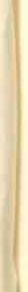 76MATURITAS : personalis  in vocatione excolenda, 71 ; ea praeditus debet esse  Magister   noviciorum,  68.MEDIA: omnia  possibilia ad regnum Dei dilatandum, 6, 9; in mediis communicationis discretio servetur , 57.MINISTERIUM V ERBI: ad originem nostrae communitatis pertinet, 13; specialis nostra vocatio est, 46; in eo sumus adiutores Pas­ torum, 6; eo Christi mysterium hominibus communicamus, 46; merces pro eo, 26.MISSIO CONGREGATIONIS: omnes sodales earn adimplemus, 7; ol:>oe­ dientia ex primitur, 29; in communitatibus  credentium  susci­ tandis vel confirmandis ex plica tur, 47;  missionem  communi­ tati·s variis modis participamus, 1 3; media ad earn adimpilen­ dam,  48 .MISSIONARIUS CLARETIANUS: a Domino missus , 3; eius definitio , 9; ipsius disponibilitas , 32; eius officium est evangelizatio, 50.MISSIONES : quae regimine privilegiato fruuntur, 90 ; designa tio supe­ rioris,  109;  exceptic.ium  ius,  121 .MORTIFICATIO : suipsius abnegatio , 43-44; temperantia in cibo et potu, 43.MUNUS :  regiminis  ecclesiastici  non  admittendum , 50 .MURMURATIONES:   et  defectus  linguae  v itentur,  16.NEGOTIA DEFINIENDA: in Capitulo Generali , 155; in Capitulo Pro­ vinciali, 122.NOVICI I: tote corde Christo adhaerere debent , 61 ; Mariam Mat rem et Magistram accipiant,  61; propriam vocationem discern.ant, 64, 67; fiderri vivam habere studeant , 62; fiducia ipsorurn in Deo, 63; humilitatem evangelicam curent , 64; dociles sint in voluntate Dei exquirenda, 65; eorum ratio  agendi  sit  gloria Dei, 66;  oratio eorum, 66;  magistro committuntur , 68.NOVICIATUS: initium, tempus ac  locus,  69;  absentia  a  dome  novi­ ciatus,   69.OBJ ECTUM CONGREGATIONIS:  2.77OBLIGATI O:  super ioris   i us   est   solvere  et   obl iga re,  97;   ha ru m   Cons­ ti t u tionu m ,  158 .OBOEDI ENTI A: per ea rn vol u n ta tem Pa t ris adi mplere  i n tendi m us,  28; Deo  facu l ta tem  disponendi   propria m  vi ta m  offeri m us,  28;  ple­ n i us  per   ea rn   Ch ri sto  conforma m u r,  28;   per   i psa m   nost ra m m i ssionem adi m plere  possu m us,  29;  obiectu m  voti,  28;  i n  spi­ ri t u  servi ti i,  30;  prompta  si t   ac  perfecta,  31 ; ex  ea  disponi bi les q uoad mi nisteri a et loca, 32, 48; exposi tio diff icu l ta tu m i n oboediendo,  31 ;   Sum mo  Pon ti f ici  praesta nda,  6 .OECONOMUS  delegationis:  designa tio,  120_.Generalis:   est  etia m   consu l ter  genera l is ,   150;  eius  officia,   150.localis :  designa tio,   107;  eius  officia ,  107.provincial is:  i n  Ca pi tu lo  provi ncia l i  el ig i t u r,  1 17,  125 ;  i u ra  et off icia,  1 1 7.OFFI C I ALES  GENERAL ES:  qu i na m  si n t,  140.ORATIO :  a  Dom i no  com menda t u r,  4;  pri ma ria   est  neces.si tas,  37;  fra­ t ri bus  i n  exsequenda  missione  a u xi l i u m  praesta t,  29;   assidue orem us,   33;   pro   Ecclesia   i n terceda m u s,  34,  35;   men tal i    cotidie i ncu mba m us, 37; l i t u rgica  nost ra m  fra tern i ta tem  n u t ri t,  1 2; exerci ti a  pieta t i s  et  cu l t us,   35,   36,   38;   ad   ten ta t iones   su pe­ ra ndas ,   53.ORDO  domesticus:   comm u n i tas  ordi nem   suu m   sta t ua t,  57.sacer :  q uo   presbyteri   cu m   Christo   conf igu ra n t u r,   83.PARTI C I PATI O : tota provi nci a i n Ca pi t u lo repraesenta tu r, 122; om n i u m soda l i u m   i n  Ca pi t u lo  Genera l i    expri m i t u r,   153.PATRON I :  nost rae   Congrega tionis,   35.PAUPE R ES :  missiona ri i  re  et   spi ri tu   pa u peres  si n t,  26;   ga udi u m   i n pa u perta te  expri mend u m,  26;  ga udio  et   l uctui   pa u peru m   com­ m u n ica m us,  46 ;  lege  l abori s  cu m  pa u peri bus  pa rtici pa m us,  26.PAUPERTAS :  ea rn  ad  i m i ta tionem  Ch risti  prof i temu r,   23;   Ma ria exempla r pa uperta tis,  24;  fra terni tatem  aedif ica t,  24;  apostol ica esse debet, 25; testi moni u m redda t , 25-26;  i n  com m u n ica tione bonoru m  expri mi t u r,  24;  obiectu m  voti,  27;   actus  ei us   propri i, 26;    ad m i ni stratio   bonoru m,   27;    ren u n tia tio   bonoru m ;   26-27.78PERSONA MORALIS:  q uaena m  si n t  i n  nost ra  Congrega tione,  100; responsal i tas  ci rca  debi ta,  101 ;  q uo  modo  repraesen ta t u r,   97, 105.Pl ETAS: erga fra tres def u nctos,  19; erga  pa ren tes et col l abora tores,  19.POSTULANTES:    ad m i ssio   i n    novicia tu m,   69;    decla ra t io   de    labore praestando    gra t u i to,    59;    processus    discernendi     voca tionem,    59.POSTULATUS :  perf ici  debet  ab  i i s  q u i   i ngredi   petu n t,  59;  ei us  obiec­ t u m,  59.  ·PRAEFECTUS I NSTITUENDORUM:  m u neris  momen tu m,   77;  praepa ra­ tio et sol l ici t udo, 77; doct ri na m  opport u ne t rada t , 77; exemplo praeceda t,   77;    necessi ta tes   forma ndoru m   agnosca t,   77.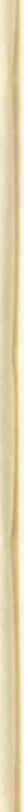 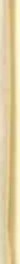 PR ESBYTER!:  u na  cu m  diacon is,  fra t ri bus  a tque  scholastici s  Congre­ ga tionem  consti tu u n t,   7;   pecu l i a re    eoru m    offici u m,    82-84; m u n us Apostoloru m  pa rtici pa n t,  82;  Ch ri sto  Sacerdot i  conf igu­ ra n t u r, 83; i n servi ti u m hom i n u m assu mpti , 83;  cu ra m  i nf i r­ moru m et ema rgi na toru m,  83;  pro  m u ndi  sa l u te  deprecent u r, 84;  i n  act ione  pastora l i  spi ri t u   Ecclesiae   d uca n t u r,   85;   fra­ terni ta tem  m u t ua m  col a n t,  8.PROCURATOR GENERALIS: i n Ca pi tu lo elegi tu r, 152; ei us m u nera , 140, 152;  ei us   remotio,   152.PROFECTUS SPI R ITUALIS: a frat ri bus a ux i l i u m peta n t, 54, 54; media opport u na  ad hi bea nt ,  54;  correctio  fra terna,  54 .PROFESSI O R ELIG I OSA : ea Congrega tion i i ncorpora m u r, 70; per ea rn eadem i u ra  et officia  cu m  soda l i bus  com mu nica m us,  7;  em i s­ sione  votoru m  perf ici t u r,  70;  per  ea rn   Deo  publ ice  nos  conse­ cra m us, 71 ; per ea rn nos Cordi Ma ri ae t radi m us, 71 ; form u l a professionis,  159;  pri ma   professio,   70;   q uisnam   admi tti t,   70; tem pora l is  et  perpet ua,  70;  condiciones  ad   perpet ua m   emi t­ tenda m,   71 .PROPOSITUM    PROFI C I ENDI :   cotidie   renovetu r,   52.PROPR I ETAS BONORUM: est  subordi na ta,  100;  personae i u rid icae possidere    possu n t,    100.PROVECTI  AETATE:  eos  a more  proseq ua mu r,  18.79PROVINCIA : natura et constitutio, 87-88 ; . pars est unius Congrega­ tionis, 1 11; formata et formanda , 88; ipsarum erectio et inno­ vatio, 91 ; communic .atio personarum et bonorum, 98.PRUDENTIA PASTORALIS : commendatur  ad  castitatem  custodien­ dam 22.QUASIRESIDENTIA: natura et constitutio,  89;  delegatus  ei  praefi­ citur   103.QUIES:  omnibus  necessaria,  57.RECREATIO:  tempus  ei  dicandum,  57.REGIMEN: ad ministerii officia pertinet, 50; in eo  omnes  partici­ pant, 50; criteriis vitae missionariae inniti debet , 93 ; ab omnibus debito ordine participatur, 96; relatio cum com­ munitate, 93 .REGNUM: quomodo valida instrumenta simus, 39; eius evangelium nuntiare  debemus, 46.REMOTIO: Superiori s Generalis, 141-142; aliorum superiorum , 96 . RENOVATIO ACCOMMODATA : earn promovet Capitulum , 155.RESIDENTIA : constitutio, 87; natura eius  iuridica, 89, 100;  erectio et suppressio, 91 .ROSARIUM MARIALE: inter exercitia pietatis Congregationis adnume­ ratur ,  36.SACERDOTES : v . presbyteri.SACRAMENTUM RECONCILIATIONIS: spiritum conversionis significat et perficit, 38 ; eo cum Christo et Ecclesia reconciliamur , 38; frequenter . celebremus , 38.SANCTA SEDES: Constitutionum interpretatio et mutatio ipsi reser­ vantur , 157.SANCTIFICATIO : obiectum Congregationis, 2; ad officia nostri minis­ terii  pertinet, 50 .80SANITAS: mentis et corporis curanda , 22 .SCHOLASTIC I: Congregationem , cum  presbyteris, diaconis et fratribu s, constituunt, 7; ad munus proprii status in Ecclesia exercendum se praeparent, 72; disciplinas  sacras colant, 72 .SCIENTIA :  pari  gradu  in  virtute  et  in  ipsa  est  progrediendum,  56 . SCRIPTURA  SACRA:  cotidie eius  lectioni  incumbamus,  37.SECESSUS SPIRITUALIS : singulis mensibus ei studeamus, 52;  eius finis,  52.SECRETARIUS  delegationis  dependentis :  unus  ex  consultoribus   est, 120.Generalis : est  officialis  Congrega tionis, 149;  eius  dotes,  151; designatio , 151.Provincialis : a superiore  provinciali designatur , 117.SENSUUM custodia : 43 .SEPARATIO : a Congregatione, 60, 70 .SEQUELA CHRISTI : suprema nobis regula, 4; ad ipsam vocati sumus , 39 .SERVITIUM: Dec nos dicamus, 5; Ecclesiae et mundi servitio c:om­ munitas nostra dica ta est, 14; in servitio  pauperum  nostra paupertas  exprimitur,  24.SILENTIUM:   57 .SODALES : omnes ex communi vocatione Congregatio amplectitur , 11; in missione communitatis participant , 13; advenientes donnum amore recipiant , 17; participa tio uniuscuiusque in munere Con­ gregation is et Ecclesiae, 13.defuncti: eos suffragiis Domino commendemus , 19; exsequiae ipsorum  simplici  mode flant, 19.infirmi:  v .  aegroti .SOLLICITUDO :  pro fratribus,  55 ; pro  rebus  huius  saeculi,  79 . SPECTACULA: v. media communicationis.SPES : futurae gloriae in nobis renovemus, 52; in castitate nostra ma­ nifestatur, 20;  in  vita  probandorum,  63.81STUDIA:  congrua  instrumenta  ad  ea  prosequenda,  56. SUBORDINATIO:  principium  regiminis,  96.SUBSIDIARIETAS: in regimine Congrega tionis, 95. SUFFRAGIA: pro defunctis , 19.SUMMUS  PONTIFEX : ei  prof itemur  dilectionem  et  oboedientiam,  6. SUPELLEX : pauperibus accommodata , 25.SUPERIOR: exprimit caritatem Dei, 94; sodales in muneribus obeundis ducit, 94;  remotio  a  munere,  96;  communita tem  repraesen­ tat,  105.delegationis: delegationem repraesentat, 97; dotes et  faculta­ tes,  118; designatio,  119.Generalis : signum est communionis et unitatis, 136; Congre­ gationem promptam praebere debet, 135; quomodo eligitur, 139-140; ad sex annos, 139; cessa tio, 141; qualitates in eo requisitae, 137; vacatio muneris et convocatio  Capituli,  142; cum suo Consilio Congregationem  regit, 90; cum Consultoribus suis agit, 147.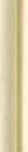 local is: vinculum unita tis, i03 ; in serv itium miss ionis praeest communitati, 103; designatio,  106; cum Consilio  par tem  habet in regimine, 92; ad bonum Congregationis cum soda libus conspirat , 30;  sua  auctoritate  decernit  quae  sunt  agenda,  30.missionis:  constitutio ,  121;  designa tio,  121.provincialis: provinciis, sub ductu Superioris Generalis, praef1- citur, 111; vinculum est unitatis,  111;  designa tio  114;  quali­ tates   requisitae,  1 12;  officia,  110;  a  consultoribus   adiuva tur, 1 15.SUPPRESSIO: domorum, 91; provinciarum , 91.TENTATIO : in ea cum Christo permaneamus , 53 ; orationi instantes, 53 . TESTIFICATIO EVANGELICA : in vita nostra, 3.TRIBULATIO : in ea gaudere conemur, 44.UNCTIO SPIRITUS SANCTI : ad evangelizandum pauperibus datur , 39.82UNITAS COMMUNITATIS : nos unum esse debemus, 10; in superi01-ibus v is ibiliter  exprimitur,  30.vitae: cum fratribus diversae culturae earn  servemus,  16;  in vita  novic iorum, 68.VALORES:  religionis  et  culturae  populorum  magni  faciamus,  48 . VENIA:  a  fratribus  petenda , 41.VER BUM DEi : voca t nos ad perfectionem Patris, 4; in corde confera­ mu.s, 37; audiamus in vocatione discernenda, 59, 82; nuntiare debemus,   34;  illud  cum  fratribus  communicemus,  34.VESTES: pauperibus sint accommodatae, 25; quoad habitum praescripta iuris  serventu r, 58 .V ICARIUS: eius munera, 108; modus designa tionis in missionibus,  109.generalis : unus ex Consul-toribus a Superiore  Generali  designa­ tus, 146; primus inter Consultores, 146; Superior Generalis ei delegationes committit, 146; eum  supplet,  146;  quando  Capi­ tulum  convocare  debet,   142.localis: in omnibus domibus et residentiis sit, 107; superiorem adiuvat,  107;  designatio, 125.provincialis:    designatio,   1 17;  eius   munus,   117;   delegationesquae    committuntur,     1 17.V INCULA: quibus candidatus potes t primum Congregationi coniungi, 70.VIRTUTES:  ipsis  exprimimus  configurationem  cum  Christo, 39;  his missionarii indigent, 62; sodales in ipsis crescere studeant, 56 .VISITATIONES superiorum maiorum: earum finis, 128;  in  his  adu­ natio communitatis congregetur, 130; negotia tractanda, 130; tempus celebrationis, 132; aliae visitationes  praeter  c:ano­ nicam,  134.VISITATORES: cum sodalibus continue conversentur, 129; bonum promovea nt  Congregationis ,  129;  ordinationes  epilogum  visi­ ta tionis  sunt,  131;  alium  delegare  valent,  133.VITA communis: castitatem fovet, 22 ; familia ritate et sinceritate fovetur, 12; in Eucharistia perficitur, 12.83m1ss1onaria: peculia ri modo i n com mu ni tate loca l i  adimpletu r, 102, ca ri tate  Christi i nforma tu r,  10;  u t  firmi ter  f u ndetu r, novici i   magistro  com mi ttu ntu r,  68.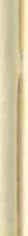 VOCALES :   i n  capi tulo  provi ncial i ,  124;   i n  Capitulo  General i,  156..VOCATIO : gratui ta,  3;  eandem  pa rticipa ntes  Congrega tionem  consti­ tu u nt , 7;  per  opera  bona  earn  certam  facim us,  60;  forma ndi ad  earn  firmanda m   propri u m  cha risma   excola nt,  73;   ei  re­spondere  debent  novicii,  62.specialis:  est  mi n isteri u m   verbi,  46.missionaria:   propri u m   don u m   i n    adimplenda   aestimemus,   78; ea  signa ti  sumus,  39; i is  quae  sunt i mpedimento  voca tioni  ne. vel i nt   irreti ri,  49;   hu mi li tate  ea rn   novicii   custodiant,  64;  ea rn novici i   magni  facia nt,  67.VOCATIONES:  offici u m  eas fovendi  omnibus  et  singulis  i ncu mbit,  58;  i n   Congrega tione   ubique   Superior   General is   promovea t,   138.VOTUM: pa rtici patio i n regimi ne exprimitu r voto  cons.ul tivo  et  del i­ bera tivo,  148; quando  u nu m  a u t  alteru m  requi ratu r,  148.VOTA:  nos Deo devovent, 5; his conf igu ra tionem  cum  Ch risto consequi i ntendi m us,   39;   obiectu m   voti   pa uperta tis,    27;    obiectum voti oboedientiae, 28; horum em issione coniu nctio f i t Congre­ gationi,  70;  i n  form ula   professionis,   159.- 84  -A p p e n d i xFONTES  CONSTITUTIONUME	EcclesiaeF	Fundatorisc	Congregation isECCLESIAE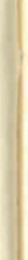 AA AG CD CTDCVRDHDM DP DVENES ET FCCone. Vatie . II, Apostolicam  Actuositatem,  18/X l/ 1965 . Cone . V at. II, Ad Gentes, 7/X ll/ 1965.Cone. Vat. II, Christus  Dominus,  28/X/ 1965 .loa nnes Paulus II, Catechesi  Tradendae,  16/X/ 1979.SCRIS, La  Dimensione   Contemplativa   della  Vita   Religiosa ,12/ VI 1 1 / 1980 .Cone . Vat. II, Dignitatis Humanae, 7/X ll/ 1965. loannes Paulus II, Dives in Misericordia, 30/X l/ 1980. CELAM, Documento de Puebla, Bogota, 1979.Cone. Vatic . II, Dei Verbum, 18/X l/ 1965. Paulus V I, Evangelii Nuntiandi, 8/ Xll / 1975. Paulus V I, Ecclesiae Sanctae, 6/ Vl l l/ 1966. Paulus V I, Evangelica Testificatio, 29/ Vl / 1971.loannes Paulus II, Familiaris Consortio, 22/Xl/ 1981.FS	-    SCEC,   Formazione    liturgica    e   spirituale    nei    Seminari,6/ 1 / 1980.GS	Cone. Vat ic . II, Gaudium et Spes, 7/X ll/ 1965.ID	Paulus   V I,  lndulgentiarum    Doctrina,    1/ 1 / 1967,  AAS   59 ( 1967)  5-24.JM	11 1  Synodus  Episcoporum, De  l ustitia  in  Mundo,  AA S  63 ( 1971 ) 923-942 .LE	loannes Paulus II, Laborem Exercens, 14/ IX/ 1981. LG	Cone. Vatie. II, Lumen Gentium, 21/X l/ 1064.MC	-  Paulus VI , Marialis Cultus, 2 / 1 1/ 1974.MR	-  SCRIS-SCO, Mutuae Relationes, 14/ V / 1978 .- 87   -NA NSPOACone . Va tic . I I ,  Nostra  Aetate,  28/ X / 196S.- SCR IS, Normae circa usum et administrationem Sacramenti Paenitentiae praesertim apud Religiosas, 8/ Xll /1970, AAS 63 ( 1971 ) 318-319.Pau l us  VI , Octogesima  Adveniens,  14/V/  971.Cl		CLAR ET, El Colegial o Seminarista te6rica y practicame 1nte lnstruido . Obra ut i l isima  o  mas  bien  necesa ria  pa ra  los j6venes de n uestros  dias  que  siguen  la  ca rrera  eclesiastica , escrita por el Excm6 ... ' ( Ba rcelona 1860 )  t .  I,  424  p·.;  t .  II, S26 P· ( Ba rcelona   1861 ) .ocs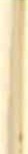 OE OP OTpPC PH POppRCSCEC, Orientament i educativi per la Formazione al Celibato Sacerdotale,   l l / I V/1974 .Cone.  Va tic . 1 1 ,  Orienta Iium  Ecclesiarum,   21 /XI /1964 . SCCD,  Ordo  Paenitentiae,   2/Xll / 1973.Cone . Va tic. II, Optatam Totius, 28/ X/196S . Pau l us V I , Paenitemini, 17/1 1/1966 .Cone. Va tic . II, Perfectae Caritatis, 28/X/196S.SCDF, Persona Humana, 29/Xll /197S.Cone . Vatic . II, Presbyterorum  Ordinis, 7/Xll /196S . Paul us V I, Populorum Progressio, 26/ 111/1967 .SCR IS, Renovationis Causam, 6/1/ 1969.CMTEA EAE EC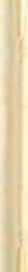 LEV NVF RCSCLARET, Carta al Misionero Te6filo  ( Roma  1979), SS p.VI NAS-BERMEJO, San Antonio Maria Claret. Escritos A11to­ biograficos,   BAC,  Madrid,   1981.V I NAS, San Antonio Maria Claret. Escritos autobiograficos y  espirituales,  BAC, Mad rid,  19S9.GI L, J.M ., Epistolario de San Antonio Maria Claret, Mad rid 1970. Vol. I , 1847 p .; vol.  II, 1S98 p. Se cita  el  n u mero  de la  ca rta .CLARET, L'Egolsmo Vinto, Roma 1869, 87 p .CLARET, NYevo Viaje en  Ferrocarril,  Ba rcelona  1863, p. 93.- CLAR ET, Reglas del lnstituto de Clerigos Seglares que viven en  com u nidad  y  son  los  que  componen  el  Orden  segu ndo de Hi jos  del  l nmaculado Coraz6n  de Ma ria, Ba rcelona  1864.RH		loan nes Pa u l us II, Redemptor Hominis, 4/111 /1979 . RPH	-  SCR IS, Religiosi e Promozione Umana, 12/Vll l /1980 . SC		Cone. Va tic . II, Sacrosanctum Concilium, 4/X ll / 1963.CONGREGATION ISseaSMURPau l u s  V I ,  Sacerdotalis  Caelibatus,  24/ Vl / 1967.1 1 1   Synodus  Episcoporu m,  De  Sacerdotio  Ministeriali,  AAS 63   ( 1971 )   898-922 .Cone. Va tic . II, Unitatis Redintegratio, 21 / Xl /1964 .ADl AP 2AP ASAdministraci6n : Capitulo  Genera l    1967.Apostolado:  Cap. Gen . 1967.El Apostolado  de la  Congregaci6n : Cap. Gen . 1973.Los Asociados a la Congregaci6n: Cap. Gen . 1973.CC	-    Constituciones  para  los Misioneros  de  la  Congregaci6n  de Hijos del lnmaculado Coraz6n de Maria.FUNDATOR ISAPI	CLARET, Apuntes de un Plan para conservar la hermosura de  la  Iglesia,  Madrid   l 8S7,  1 10 - XX ll  p.CCTTCIA DCLOZANO, J .M ., San Antonio Maria Claret. Constitucione1; y_Textos sobre la Congregaci6n de Misioneros, Ba rcelona  1972.Codex luris Additicii.Declaraci6n   sobre   el   Carisma,   Cap.  Gen.   1967.AUTCECLARET,  Autobiografia,  Edici6n  BAC,  1981.CLARET,  Catecismo  Explicado,   Barcelona   l 8S8.- 88  -ECMX I FRE, J ., Espiritu de la Congregaci6n de Misioneros Hijos del  lnmaculado  Coraz6n  de Maria,  Madrid   1892.- 89   -1 F		Decreto  de  Formaci6n,  Cap. Gen .  1967. 2F	-    La  Formaci6n,  Ca p. Gen .  1973.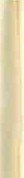 HH	Decreto de Hermanos Coadjutores, Ca p . Gen . 1967. MH	Los Misioneros Hermanos, Ca p . Gen . 1973.Ml	Decreto  de Misiones  a  No-cristianos,  Ca p . Gen .  1967.PE	-    Declaraci6n  sobre el  Patrimonio  Espiritual,  Ca p . Gen .  1973.CONSTI HJTIO   FUNDAMENTALISl RG 2RGl V R 2VRDecreto  de  Regimen,  Ca p . Gen . 1967.El   Regimen  de  la  Congregaci6n,  Cap.  Gen .  1973.Decreto de Vida  Religiosa,  Cap. Gen.  1967.La  Vida  Religiosa,  Cap. Gen . 1973.- 90   -c - cc 1971 , 1-4; 1973, 1-9.F - AUT 488-491;  ECM l nt r. I I ; LEV  p. 51.C  -  CC  1857,  l; 1865;  1870;  1924, p . I ,  1;  1971 ;  1973,  1.2 .  E -  EN  49;  ET  50;  MR  12;  DP  757.762.772 ;  RC  5.F - · AUT  199-213; ECM  l ntr . V .c·-  CC   1857,  2;  1865;  1870;  1924,  p.  I,  2;  1971;  1973,  2 :3.  E -  a ) AG 3; LG 3. b ) AG 5; LG  l.17. c ) ET  1 ; LG 44c . 46b.F - AUT 1 18, 120, 195, 687; EA p . 418, 429 ; EAE p . 671 ; CMT c:. 1 ,2; c. 4, 9; Cl 1 1 , p. 2, c. 35, 2 .c - cc 1971, 5;  1973, 3.4.  E -  a )  PC 2a . b )  EN 69; ET 12b; DP 742.F -  AUT 428-437 , 494;  EC  I, 99; LEV  p . 60; PE 9.c -  cc 1971 , 6, 7;  1973, 4.5 .  E - EN  69; ET 4.7;  LG 44 .46; PC  8.C  -  CC  1870, p . I, 92;  1924, p.  I, 1 19;  1971, 3, 6;  1973, 5.6.  E -  AG  30;  CDV R   33-35;  ES  I   22-40 ;  ET  50;  LG  45;  MR ;  DP765c766 . 771 .F -  AUT  238, 450,  462-467,  494,  703,  704;  EA  p . 489.C  -  CC  1865;  1870; 1924, p . I, 2; 1971, 2;  1973, 6. DC 20; PE  6.AP 39.7.  E -  a )  PC  15b.F - AUT 4?8 ; EC I I,  1024, 1 118. RCS, l ntr .C  -  a )  CC 1857, 5; 1865, p. I, 5; 1870, p. I , 5; 1924, p . I , 5;  1971,4;  1973,  7,  92;  Annales   CMF  51  ( 1927-1973)  203-210 .b )  CC  1971 ,  163167;  1973,  164-168. AS  1-3.91  -8.  E -  LG  52-69;  PO  18b.F -  AUT 488;  CCTT p. 602;  EA  p. 561;  EAE  674.C  -  CC  1971; 1973, 8;  1971, 111-123;  1973, 130; Ca p. Gen . 1862,8  i ul i i;  CCTT  p. 303,  313;  Formu la  Professionis   1870.9.  E -  Paul us  V I , Doc. Ca p . 1973, p.  13.F -  AUT 227, 494;  EA p. 619; CCTT p. 616 .c -  cc 1971, 9;  1973, 9.Capu t I  - DE COMMUN ITAT!O MISSIONAR I A10.  E -  a )  AG 25a ; PC  15a. b )  PC  15a; DP 752 .F -  AUT 438, 609; RCS p. 1 1 , c. 7, l.c - cc 1971,  10;  1973, 10.11.  E -  CDVR  34;  EN  49 .63.64.69;  MR   18.22.30a.32;   PC  15.C  -  CC  1857, 3;  1865, p . I , 3;  1870, p. I , 3;  1924, p. I, 3;  1971,11;  1973'  1 1.12  F -  AUT  606-61 3;  RCS  p. 11,  c. 7,  1-16; CE  1858, I V,  p.  348;Ca rta  Pastoral  al  Pueblo,  p . 57-58.c - cc  1971,  13-15;   1973,  13-15.13.  E -  ET  39-41;  LG  3.1 1;  PC  6b.14c.15a;  PO  5;  SC 47-48;  UR  2.F -  AUT 607;  EC I , 95; EA  p. 666.C  -  CC  1971,  16;  1973,  16. AP  20, 22;  VR  32;  PE  1 14,  122.14.  E -  LG 42;  PC  15a; DP 764.. C  -   CC  1870, p. 1 1 , 54-55;  1971, 17;  1973, 17-18.15.   E -  OM  13-14;  OCS  31.46.57 .67.71.84;  PC  15a;  DP  764 .C  -  CC 1857, 82; 1865, p. 11, 21;  1870, p. I I, 21;  1924, p. I I , 21 ;1971, 20;  1973, 22.16.  E -  a ) GS 92; LG 13; MR  12; DP 753; UR 4 .C  -  CC  1857, 81-83;  1865, p. I I, 22-23;  1870, p.  I I , 22-23;  1924,p. 1 1 , 22-23;  1971, 21-22;   1973, 22-24 .17.  E -  LG  46a.F - AUT 608.- 92   -C  -  CC  1857, 89;  1865, p. I I , 25;  1870, p. I I, 25;  1971,  21 , 25;1973, 21 , 23;  1971, 23;  1973, 25.18.   E  -  b )  PO  6b.8c.F - AUT 19,20; RSC p. 11 , c. 7,5.c -  cc 1857, 104;  1971, 23;  1973, 25;  1857, 86;  1865, p. I I , S8;1870, p. I I , 58;  1924, p.  11, 58;  1971, 23;  1973, 27.19   E -  GS  18b;  LG  50.F -  EA p . 686-694;  EC I, 615.C  -  CC  1857, 1 13;  1865, p. 11 , 60;  1870, p . I I , 60;  1924,  p . 1 1 ,60;   1971 ,  160-162;   1973, 28.Ca put I I  - DE  CASTI TATE20.  E -  LG  42c.44c;   OCS  9-1 1 ;  OT  l O;  PC  5c.l 2a;   PO  16;  SCo, SM 915-91 7;  FC  16.F -  Ca rta  Pastoral   al  Clero,  San tiago  de  Cuba   1852,  p .  16--23; Cl , I I , p . 154-173; CE p. 342;  EAE  p . 668.C  -  CC  1971 , 26 ;  1973,  29, 32-33;  PE  68-69.21.  E -  ET  13-15;  PC  12a;  DP 749;  FC  16.F -  AUT  101 , 442;  Cl, 1 1 , p . 167.c -  cc 1971 , 27;  1973, 30-31.22.  E - a ) PC  12bc;  FC  16; b )  OCS  15-16. 17-90; OT  10; PC  12bc;PH  1 1-12, SCo.F -  AUT 393-397;  Cl , I I , p. 169-173.C  -  CC  1857, 74-76;  1865, p. I I ,  17-18;  1870, p. I I,  17-18;  1924,p.  I I,  17-18;  1971,  28;  1973,  34.Capu t  I l l   -  DE  PAUPERTATEE -  LG 42d;  PC  13a.F - AUT 362-363;  EAE p. 661-663.C -  CC  1857, 68;  1865 p. 11,  14;  1870 p . I I,  14;  1924 p. 11,  14;1971, 29;  1973, 35;  PE  75-76.- 93  -E -  a )  LG  SS;  PC  Sde. b )  EN  26-39;  ET  17-22;  PC  l Sa;  DP 733- 734.747.769.F  -  AUT  363-366,  S62-S72.C  -  CC  18S7, 68, 72;  186S  p. I I,  l S;  1870 p. I I ,  l S;  1924, p. I I , l S;   1971 ,  30;   1973,  38.E -  ET  22;  PC  13ef .F -  AUT  l 3S, 3S7-37l.C  -   CC  18S7, 71 , 73;  186S, p. I I ,  l S;  1870, p . I I ,  l S;  1924, p. I I, l S;  1971 ,  34;   1973, 40;  PE  84;  V R  SSb,  62.26.   E  -  a )   ET  20.21.26;  PC  13bc. b )  PC   13c.  c )  ES I I    24;  PC  13d.F -  AUT  3S9-36 l .C  -   CC  18S7, 69-73;   186S p. I I ,  14-16;   1870  p. I I ,  l   -16;  1924,p . I I ,  .14-16;  1971 ,  31-34;   1973,  37-39,  41 .c )   1971 ,  36;   1973,  44;  AD,  9.27.   C  -   CC  1870 p. I , 63, p . I I , 16;  1924 p. I , 81;  1971 , 3S;  1973, 43; AD  9,  f .Ca pu t I V  -  DE  OBOEDI ENTI A28.   E  -  a )  ET 23;  LG 42d.S6;  PC  14a. b )  LG 42d;  PC  Sc.14a;  DP 748.F  -  AUT  l 9S, 44S,  7SS;  EAE  p . 670-671 ,  713.C  -  CC  18S7, 64;  186S, p. I I , 19;  1870, p. I I ,  19;  1924, p. I I ,  19;1971 , 37;  1973, 4S; PE  88-91.29.   E  -  ET  2S;  PC  14b.F -  EAE  P· 813.c -  cc 18S7, 6S;  1971 , 38, 40;  1973, 46,  48.30.   E  -  ET  24-2S;  MR   13.14c.26;  PC   14c.F -  EC I , 316.c -  cc  1971,  39-40;   1973,  47-48 .31.   E -  a )  ET  2S;  PC  14a . b )  ET  2S-29.31 ;  PC  .1 4b.F -  AUT  29,  31 ,  S6,  64, 81-82,  121 ,  198, 496,  8S2;  EA  p.  447;EC I I,  1200,  1206 .94   -C  -   CC   18S7,  47,  6S-67;   186S  p . I I,   19-20;   1870  p.   I I ,  19-20; 1924  p. I I ,   19-20;   1971,  41-44;   1973,  49-S2.32.   E  -  E N  64.69.C  -   CC   18S7,  6S-66;  M l    3.Ca pu t  V  -  DE  ORATIONE 33.   E -  CD  33b;  ET  42-46;  MR   16;  PC  6.F -  AUT 434 ; EAE p. 673; CMT c. 2, I ; Cl , I , p . S7-61..C  -   CC  18S7, S2-S3;  186S, p. I , 88;  1870, p . I,  88, I I , 46 ;  1924, p.  I,  1 10, p . I I ,  31, 66;  1971 , 4S;  1973,  S3.34 .   E  -  b )  DCVR  1-30; ET 9-1 0.3S.49; MR  16.23a;  PC Se;  DP 7Sl .760.F  -  a )   AUT   16,  233,  3S7-3S9,  443,  498,  S81 ,  69S;   EA  601-602,660;   NVF  p .  93.  Sociedad  espi ri t ua l   con t ra   la   blasfema, l n t r .b )   AP!   p .  30,  S,  6;   AUT   442-443,   264-273,   6S4-663;   EAE p .   660..  E  -  a )  AG 9b; CD 30f;  ET 47-48;  LG  1 1 a;  PC 6b; PO Sb; R H  20; SC  l Oa . 98-99.b )   PC   6a;   SC   13. 102.F  -  a )   AUT  37-40,  91 ,  694,  700,  7S4-7S6,   767;   EA   p.  S22,  4; p . SS6,  8;  p . S63,  S;  p .  S66,  6;  p.  S77,  6.b )  AUT  694 .c )   AUT  1 13,  139,  1S2,  21 2,  214-263,  268,  294.c -  cc  1971,  47,  49;   1973,  SS,  S8.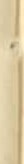 a )   CC  186S p. I ,  93,  p. I I , 39,  47,  p .  Il l ,  l ;  1 870  p. I ,  93;p. I I , 39, 47, p. 1 11 ,  l ;  1924 p . I , 120, p. I I , 39, 47, p . I l l ,1;  18S7,  107, 106;  186S p. I ,  94, p . I I , 33;   1870,  p. I ,  94,p. I I , 33;  1924, p. I ,  121 , p . I I , 33;  1973, SS.b )   CC  186S, p . I I , 40;  1870, p . I I , 40;  1924, p . I I , 40;  1971, 49;    1973,   S8.c )   CC  18S7,  1; 186S, p . I , l , 94;  1870, p . I ,  l , 94;  1924, P· I , l ,   121;   1971 ,  1;  1973,  l.- 9536.  E -  LG  S2-69;  MC;  RH  22 .C  -  CC  18S7,  1 , S3,  92,  97,  102,  106,  128,  133;  186S,  p.  I,  1 ,40, 42,  70, 94, p.  II, 18, 28-30, 32-33;  Actus  Consecra tionis;1870,  idem  sed  Form u la  Professionis;   1924, p.  I,  1, 9, 10, 70,91 ,  121,  p .  II ,  18,  28-30,   33,  Form ula   Professionis;   1973,S6,  130.37.   E  -  a )   DV  2Sa;   ES  11  16b.21;  PC  6b.  b )  PC  6b. F  -  AUT  SO, 86-87,  108,  1 13, 801;  EA  p. Sl 6.C - CC 18S7, S2, 99; 1865 p. I, 88, p. II, 31 , 46, 66, p . Il l, 1;1870, p. Il l , 1; 1924 p . I, 1 10, p . II , 31 , 46, 66, p.  Il l , 1 ; 1971,48;  1973, S7;  1VR  124;  2VR,  Anexo .38.   E  -  DCVR  10; DM  13; ID 9; LG  1 l b;  NSP  318-319; OP 4-S.12-40; P;   PC   14c;  PO  Sac.l 8b;   RH   20;  SC   109b.F -  AUT  86,  107, 644, 740,  780;  EA  p.  S22,  S32,  5S3, 5S6, S60,S63, S66, 568, 571, S73, S76, 580, 583.C -  CC 1857, 51;  186S p . II;39;  1870 p . II, 39;  1924 p . II, 39;1971,  SO;   1973,  S9.Capu t V I   - DE CONFIGURATIONE  CUM  CH R ISTOE -  EN  7S;  PC  Se.F  -  AUT  221,  428-437,  687;  Cl ,  II,  p. 269-272;  EA  p. 606,  623,663-664;  EAE  p.  660 .E -  c )  EN  79;  PC  S.F -  AUT 438-4S3;  EAE  p. 672, 777-778 .41.   E -  a )  PC  Sc.F -  AUT  340-3S6;  EA  p. S 16, 613, 644, 664;  EAE  p. 663.C  -   CC  18S7,  SS,  S8;  186S  p .  I,  8S,  87,  9S,  p. I I ,  12-1 3;   1870, p. I I ,  12-1 3;  1924, p. I ,  107,  122,  p .  II, 12-1 3;  1971,  62-63;1973, 61-62.42 .  F -  AUT  372-383;  783-786;  EA  p.  517;  EAE  p. 66S.c -  1971,  64;   1973,  63.43.   E  -  b)  ES   II   22.F -  AUT  384-41 9;  EAE  p.  669,  679-689 .96  -C  -   18S7, 73, 7S-80,  112,  121;  186S p.  II , 3-4, 6-10, 37, S4, 69;1870 p .  II , 3-4, 6-10;  1924 p . II, 3-4, 6-10,  37,  S4, 69;  1971,S2-S7;   1973,  64-66,   70-72;    1 VR   72-79,  90 .44.   F -  a )  AUT  420-427;  EA  61S-61 9;  EAE  p.  696-698,  746-761. b )  AUT  10, S62-572 ;  EA  p . 426 ;  EAE  p . 761 .C  -  CC  18S7, 57;  186S p . II,  1 1 ;  1870 p .  II ,  1 1;  1924 p.  II ,  1 1;1871 ,  58-61 ;  1973,  67-69 ,  73-74 .45.   F -  AUT  467;  EA  p . S88,  624-627 ,  666,  686,  696 .C  -   a )   CC 857, 84-86 ;  1865 p.  II , 57-58;  1970 p . II , S7-58;  1924,P·  II ,  57-58 ;   1971 ,   1S6-157;   1973,  75-76.b )   CC  18S7,  1 13;  186S p. II , 59-60;  1870 p .  II , S9-60;  1924,p.  II ,  S9-60;   1971 ,  60-62;   1973,  77 .Capu t  V II  -  DE  M I SSI ONE  EXSEQUENDA46 .   E -  a )   EN  17-24;  PC  8. b )  CT 30-33;  DM  10-1 2 ;  EN  25-39.41 .65.79-80;  GS  1 ;  LE;  PP  12;  DP  733-734 .747.769;  R H   13- 17; R PH 2 .F -  a )  AUT  1 17-1 18, 120, 238, 449-453, 491 ; EA p. 424;  EC I , 95 .b )   AUT   571 ,  465-467 ,  3S8-359,  585,  685,  688-689.C -    a )    CC  1857,  2 ,  87-95;  1865  p . I , 2 ;  1870 p . I , 2 ;  1924  p. I,2 ;  1971 , 2, 71 ;  1973, 6, 83; DC  10, 20, 23; PE  6; l AP 39;2AP  78·81 .47.   E  -  AG   27;   EN   51-58.F -  EC I ,  171 ,  555;  RCS, l nt r .C  -  CC  1971 ,  72;  1973, 84; DC  27;  PE  47;  M l   1 ;  l AP  5.48 .   E  -  a )   CT  17.46-50;  EN 40-48 ;  ET 32; MR  19.23f .40-41 ; PC  14bc; DP  771 .b )   CT  16;  EN  64;  DP  755.771.773 .c )   AG    18.40;   CT   31.53-54 .64-66;    DH;    EN   48-49 .63.79·80 ; GS  22 ;  NA ;   R H   10-14 .F -  AUT  264-4S3.a )   AUT   288 ,  315,  357-359,  475;   685;   EC   I ,  247 .c )  AUT   120;   EC   I ,  95;   Bi bl iotecas   Popu l a res ...   p.   17- 19. EC  II , 888,  1018,  1425,  1427,  1428, EC I   205,  316.- 97   -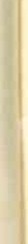 C  -   CC  1857, 87-95;  1865 p. I I , 63;  1870 p. I I , 63;  1924 P· I I , 63;1971;  73;  1973, 85;  PE  49.a )   DC   17f ;  PE  50;  l AP  2b,  7. b )  PE  50;   l AP  3-4,  25;  Ml   3.c )   CC   1971 ,   163-167;    1973,   164-168;   DC   24   -ca tol icidad;l AP  7;   l AP  72-84;   Ml   32.49.   E  -   EN  69;  ET   17;  JM  928-933;  OA  4.48 .50;  PC  8;  PO  69;  DP527-529.558-559.754-755;    R PH   1-35;   SM  912-913.F  -  AUT  625,  629,  854;  EA  439 ,  671 .C  -   CC  1857,  54-63,  83;   1865,  p . I I ,  61-62,  64;   1870,  id ;   1924,id ;  1971 , 75-77 ;  1973, 86.50.   F  -  EC I ,  95, I I ,  886.C  -  CC   1865,  Act us  Consecra tioni s;   1870;   1924,  Formu la   Pro­ fessionis.Capu t   I X  -  DE   PROFECTU   I N   V ITA  MISSI ONAR I AE  -  LG  40a .F -  AUT  274.c -  cc  1971 ,  65;  1973,  78.E  -  PC  5.F -  AUT   92,   107,   138,  306,   61 1 ,   644,   740,   780;   EA   Prop., p.  522,  SS.C  -   CC   1857,  49-50,  53,  61 ;   1865  p .   I I ,  27,  41-42;    1870,   id ;1924,  id;  1971,  51, 66;  1973,  60, 79.  l V R  1 17- 1 18,  129-130 .53.   F -  AUT  51-53,  72,  95-98.C -    cc  1865  p.   I I ,   1-2;   1870;   1924,   id.;   1971,  67;   1973,  80.54 .   E - PC  14c;  PO  8c.F -  AUT  85,  121 ,  757-767 , 768-774,  775-779,  796-801 .c -  cc 1857, 48,  50;  1865  p. I I ,  27,  41;   1870,  id.;   1924  p. I I ,27,  41;   1971,  50,  70;   1973,  59.55.   c -  cc 1857, 56;  1865 p.  I , 63,  p .  I I,  26;  J 870,  id.;   1924,  id.;1971, 69;  1973, 82;  lVR  15-16, 33.- 98  -56 .   E  -  ES I    7a, 1 1    33-38;  MR  26.31 .32;  OT  22;  PC  2d. l 8;  PO  19;DP  767-768.770.F  -  AUT  87,  89,  507,  665,  764,  801 ;  EC   I ,  99.C  -   CC   1857,  62,   100,   104,   106-107;   1865   p.   I ,   104,  4,    107,109;    1870,   p.    I I ,   35,   43;    1924,   id.;    1971,   78-81 ;    1973,88-91 .57.  E  -  ES 1 1    25-26;   ET   l 2a.32 ;  PC   8c.F  -  AUT   107-111 ,  491 ,  610-61 1 ,  757-765;   EC   I ,  99.C  -  CC   1857,  96-1 11;   1865  p.   1 1 ,  28-45;   1870,  id .;   1924,   id .;1971 ,  18;  1973,  19;  l VR  86-88,  93-103;  l AP  21 ;  2RG  49-52.PARS   SECUNDA:   DE  CONGREGATIONIS   SODALIBUSCa pu t   I X  -  DE  VOCATIS   I N   V ITAM   MISSI ONAR I AM58.   E  -  a )   MR   12;   PC   24ab;  DP  757.762.772b )   AG   39b;    EN   41-42.76;    ET   l.52-53;   MR    39;   OT   2-3;PC  24c;  PO  l l a.F  -  AUT   793-795;   EA  p.  494;   EC   I I ,   1022 ,   1028,   1323,   141 8;CCTT  p .  618,  633.C  -   CC  1865  p. I ,  56;  1870 p. I , 56;  1924 p . I ,  74;  1971 ,  86-88;1973,  95-96.59.   E  -  OT 6;  DP 763;  RC  4 .10 1 1.1 1-12 .C  -   CC  1857, 39-47;  1865 p . I , 55-65;  1870 p. I , 55-65;  1924 p . I ,72-85;  1971 , 88-96;  1973, 97-1 04.60.   E  -  a )    MR   12 ;  DP  757.762.772; _ RC  38.C  -   CC   1857,  44,  46;   1865  p.  I ,  66-68;   1870  p .  I ,  66-68 ;   1924,p . I , - 86-89;   1971,  168-170;   1973,   169-1 71.Ca pu t X - DE  NOV I CI IS AC  DE  EORUM  MAGISTRO61.   E -  OT  Ba ;  RC  5.13-30;  SC  10.F  -  AUT  5,  153,  270,  340;   EA  p. 412.C  -   CC  1857,  43,  47;   1865  p . I ,  69,  82;   1870 p . I ,  69-82;  1924,P· I ,  90,  104;   1971,  97;   1973,  105.- 99  -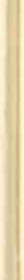 62.   E -  RC  15 I l l.F - AUT   11-15,  21 5-220,  223-224,  226,  22S-233.c -   cc 1 S65  p . I ,  S3;  1S70  p . I ,  S3;  1924  p . I ,  105;  1971,  9S; 1973,  106 .63 .   F - AUT   1 15,  161- 162,  272,  6Sl -6S2 ,  6S7.c -   cc l S65,  2S,  S4; 1 S70  p . I ,  S4;   1924  p . I ,  106;  1971,  99; 1973,   107.64.   E -  RC  15 I l l.F - AUT 341-356 ; EA p . 516, 61 3.C  -   1S65  p . I ,  S5;  1S70  p.   I ,  S5;   1924  p . I ,  107 ;   1971 ,   101; 1973,  109.65.   E  -   PC   14;  RC   15   I l l .  3:;)   I I.F -  AUT  149-1 51 , 671 ;  EC 1 1 ,  1324 ;  EAE  p . 670 .C  -  CC  1S65 p. I , S6;  1S70 p . I , S6;  1970 p . I ,  l OS;  1971 ,  102; 1973,   1 10.66.   F  -  AUT   199,  264-269 ,  545,  549,  610,  64S,   651 ,   747,  7S9-790;EA  561 ,  n .  10,  564,  n . 9,  567,  n .  16,  570,  572,  n .  1 1 - 14;EAE  p.  673.C  -   CC  1S65 p . I ,  S7-SS;  1S70  p. I ,  S7-SS;  1924  p . I ,  109- 1 10; 1971,  103-104;   1973,  111-1 1 2.67.   E -  RC  5.F  -  AUT  153- 154, 670;  EA  P· 5S2.C  -  CC  1S65 p. I ,  S9-91 ;  1 S70  p . I ,  S9-91 ;  1924  p. I ,  1 1 1 -1 13;1971,  106-107;   1973,   1 14-1 15.68.   E -  a )   RC 30-31. b )  OT 5;  PC  l Sd;  RC  32 . c )  OT  1 1 ;  RC  30-31.C -  CC  1S57, 43;  1S65 p. I , 69-7S;  1 S70 p . I ,  69-7S;  1924, p . I , 90-9S;  1971,  l OS-11 6;  1973,  1 16-124 .69.-70.71.   E  -  a )   LG  44a ;  RC  2.4.7-9 .10  1.34-36.b )   OCS;  PC   12c;  RC  4.6. c )   EN   13-14.69.C  -  CC 1S57, 46; 1S65 p. I , 92; 1S70 p. I , 92;  1924 p . I , 115-1 19;1971,  1 17-123;  1973,  125-130 .- 100  -Capu t  X I   -  DE  M ISSI ONAR l l S I NSTITUENDI S AC DE EORUM PRAEFECTO72.  E -  a )   ES I I   35;  RC  10 I .  37.  b )   ES I I    36.c )  AG  16c;  ES I I    35-36;  FS;  OT  4.13-l S;  SC  16-18.1 15.F -  AUT  S3-105. Cl   I ,  p .  14-l S.C  -  Studia  Cla retia na  1  ( 1963)  26;  CCTT,  p . 2S9-299 .CC  1S65 p. I , 94-103;  1S70  p. I , 94-103;  1924  p . I ,  120-130; 1971,   124-134;    1973,   131-141.73.  E -  a )  OT  Sa. b )  OT  Sa;  PC  14. c )  OT  Sa .F -  AUT  69,  85, 270;  EA  p . 40S-414 .C  -  CC  1S65 p. I , 93-96;  1S70 p. I , 93-96;  1924 p. I ,  120-1 30; 1971,   126-1 2S,   130;    1973,   133-135,   137;    lF    11-53;    2F1 1-13.74.   E  -  AG   16d;  MR  30a;  OT  10-1 1;  PC  2d .1Sb.F -  CMT p. 35-45 .C  -  2F  10.75.  E -  MR  3S;  OT  12.1 9-21.F -  EC I I ,  102S.c -  cc 1S57, 47;  1971,  133-134;   1973,  140-141.76.   C -  l F  75;  2F  14.77.  E -  a )  OT 5; PC  l Sd.C  -  CC   1S65  p.   I ,   104;   1S70  p.   I ,   104;   1924   p.   I,   131··133; 1971,   135-137;    1973,   142-144.Ca pu t  X I I   -  DE  MISSIONAR l lS  FRATR I BUS, DI ACON IS,  PRESBYTER IS78.   c -  cc  1971,  S3-S5;   1973,  92-94 .E -  b )  PC  15b.F  -  EC   I I ,  1024,  1 1 lS,  1379.C - CC 1 S57, 141-164; 1S65 p . 1 1 1 ;  1S70  p . 1 1 1 ;  1924  p. I l l ; 1971,   13S-140;   1973,   145-14S;   PE   36-3S;   H H    ( 1967 ) ;   MH (  1973).E -  a )  AA  6a _c - cc  1971,   141-143;   1973,   149-151 .- 101  -81.   E -  a )    AG  15i . 16f;  CD  15a;  DC  25a;  LG  29.41d . b )   LG  29a.F  -  AUT  101;  Cl , I I , p.  225-235.C  -  CC  1971 ,  144-1 49;   1973,  152-57;  PE  28,  bis;  An na les  CMF'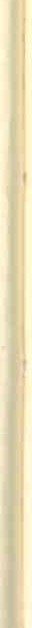 51    ( 1972-1 973)   203-210.82.  E  -  CD  34a;  MR  36;   PO  2.4.F  -  AUT  30,  40,  64,  69,  78.C  -  CC   1857,  96-140;    1865   p.    I I ,   46-52;    1870   p.   I I ,   46-52;1924,  p. I I , 46-52;   1971 ,  150-151 ;   1973,  158-159;  PE  32-35.83.   E  -  a )   LG  28;   PO  2.5.1 2-13.18;   SC  7a.33b. b )   LG  28d;  PO  3.6c.9.f  -  EA  p.  549,  n.  5;  Cl , I I , 235-280.c -  cc 1971 ,  151-153;   1973,   160-161.84.  E -  CD 30f;  LG 41c;  PO 5d .6.13cd.14b.F -  AUT  1 1 1 , 654-663; Avi sos a u n  Sacerdote  ( Ba rcelona  1846 ) , p .  64-65.c -  cc 1971,  154;   1973,  162.85.   E  -   LG   28bc;   PO  7-8.1 5b.17.F  -  AUT  274-339;   Cl ,   I I ,  p.   391-41 1 ,  503-518;   CMT   p.   21-28, 45-52.C  -  CC   1857,  1 14-140;   1 865  p.   I ,  109-1 14,  p.   I I ,  63-74;   1870,id;   1924  p.   I ,   141-146,  p.   I I ,  63-74;   1971,   155;   1973,   163.PARS TERTIA: DE CONGREGATIONIS  REGIMINECa pu t    X I I I     -   DE    ORGAN I CA    CONGREGATION IS   CONSTITUTIONE86.   E -  a )   LG  8.23;  OE  2.C  -   CC   1973,  172-173;   l RG  2;  2RG  3-5;  2VR  25.87.   C  -   CC  1857,  3;   1865  p. I ,  3;   1870  p. I ,  3;  1924  p.  I,  3;   1971,171 ;  1973,  174 .88.  C  -  CC  1 865  p.  I, 26;   1870 P·  I,  26;   1924  p. I , 4;  1971,  172;1973,  176.89.   C  -  CC   1857, 4;   1865 p.  I,  4;   1870, p. I , 4;   1924  p. I , 4;   1971,1 72;   1973,   175.- 102  -90.   C  -   CC   1924  p. I , 4;  1971 ,  172;  1973,  1 77 .91.   c -  cc  1973  176.92.   C  -  CC   1 857,  5;  1 865  p. I ,  5;  1870 p. I ,  5;  1924  p . I ,  5;   1971,173;  1973,  178.Capu t  X I V - DE  PR I NCI Pl lS R EG I MI N IS93.   c -  cc 1971 ,  174;   1973,  1 79-1 80.94.  E -  PC  14.c -  cc 1971 ,  1 76;  1973,  1 81-182.95.   c  -  cc  1971,   179;   1973,  186.96.   c -  cc  1971,  180;   1973,  1 87.98.   E -  FC   13e.F -  EC I ,  659.C  -  CC   1971 ,  177;   1973,  183.  l RG   132;  AD   12,  b.100.  C -  CC  1973, " 183;  AD  10,  a.101.   C  -  CC  1924  p. I ,  24;  1971 ,  178;  1973,  185.Ca pu t  XV  - DE  COMMUN ITATIS  LOCALIS  REGI MI NE102.  c -  cc 1973,  1 1 ,  175.103.  C  -  CC  1857,  28,  32;  1865 p. I , 30, 33-34;  1870 p. I , 30, 3:3-34;1924 P· I , 36, 39-41;  1971, 223;  1973,  188.104.  E -  PC  14 .C  -  CC  1857, 30;  1865 p. I , 31 ;  1870 p. I , 31 -34;  1924 p. I , 37,41;    1971,   224;    1973,   1 89.105.  C  -  CC  1973,  190;  CI A  233.106.   C  -  CC   1857,  28;   1865  p. I ,  30;   1870  p. I ,  30;   191 3  p.   1 .,   30,App .;   1924  p.   I ,  36;   1971,  223;   1973,   191 -192.107.   C  -   CC  1865  p. I ,  32;  1870  p . I , 32;   1913,  33  App .;  1924  p . I ,38-41 ; 1971, 225-228;  1973, 193-196.108.   C  -  CC  1857,  152;  1865  p . I , 32,  p. I l l ,  3;  1870,  id.;   1 924  p. I ,38-39,  p.   I l l ,  3;   1971,  225-226;   1973,  195-196;   PE,   79,   82;AD 21.- 103  -109.   C  -   CC   1924  p.   I ,  39-42;   1971 ,  228;   1973,  198-199 .110.   C  -   CC   1973,  197;  l RG  89;  2RG  49-52 .126.   C  -  CC   1924  p. I ,  68;   1971,  21 7;   1973,  21 7;   l RG  29;  2RG  82.127.   C  -  CC   1971,  222;    1973,  21 9;    2RG   83-84 .Ca pu t  XV I    -  DE  COMMUN ITATIS  PROV I NCI ALIS   R EGI M I NE111.   c -   CC  1865 p.  I,  26;  1870  p. I , 26;  1924 p .  I,  28;  1971,  202;1973,  200.112.   c -  CC  1865  p.  I,  27;   1870  p.   I ,  27;   1924  p. I ,  29;   1971,  204;1973, 201 .113.  E - PC  14.c -   CC   1865  p . I ,  28;   1870  p. I ,  28;   1924 p. I ,  30;  1971,  205;1973, 202.114.   C  -   CC  1865 p. I , 26;   1870 p.  I, 26;  1913  p.  I, 26, App.;  1924p. I, 28;  1971, 203.115..  C  -  CC  1865  p.  I, .29;  1870 p. I, 29;  1913 p.  I, 29, App.;  1924p .  I, 31-32,  1971,  206,  208;  1973, 207;   l RG  69;  2RF  66,68-69,  73.116.  C  -  CC  1865 p.  I, 29;  1870 p.  I, 29;  1913 p . I, 29, App.;  1924p.  I, 31 ;. 1971, 206;   1973, 208;   RG  68-70.117.   C  -   CC  1865 p.  I, 29;  1870  p . I , 29;  1913 p.  I, 29,  App.;   1924p. I ,  31-32;   1971,  208;   1973,  21 1.  i RG  70-72;   2RG  69.118.   C  -   CC   1924  p . I ,  45;    1971,  209;   1973,  204.119.  c -  cc 1971,  21 0;  1973, 205 .120.  C  -   CC  1924,  p. I ,  45;   1971 ,  211;   1973,  21 2.121.   c -  cc  1971 ,  21 2;   1973,  21 3.122.   C  -  CC  1971,  213;   1973,  21 4;  l RG  27-28.123.   C  -   CC   1865  p. I ,  49;   1870  p .  I,  49;   1913  p.   I ,  49,  App .;  1924. p . I, 64;  1971, 214;  1973, 215;  2RG  81.124.   C  -   CC  1865 p. I , 50;  1870 p . I , 50;  1913 p. I , 50, App. 30, 32-33,50;   .1924  p. I ,  67;   1971,  220-221 ;   1973,  218;   2RG  76.125.   C -  CC  1865 p . I, 51;  1870, p.  I, 51 ;  1924  p.  I , 68;  1971, 21 6,218;  1973, 21 6;  l RG  28;  2RG  39, 64, 69, 73.Ca pu t  XV I I    -  DE  V I SITATOR I BUS128.   c - cc 1971,  223;   1973,  243;   l RG   135 .129.   E - PC  14 .c - cc  1971 , 234;    1 973,  244 .130.   c - cc 1971 ,  236;   1973,  245;   l RG   136,  c.131.   c -  cc  1973,  246.132.   C  -  CC   1971 ,  234;   1973,  247;   l RG   136,  a .133.   C  -   CC   1865  p. I ,  35;   1870  p. I ,  35;   1924  p.   I ,  43-44;   1971 ,234;   1973,  248.134.   C  -  CC   1971 ,  237;   1973,  249;   l RG   137 .Ca pu t   XV I I I    -  DE   COMMUN I TATIS  GENE RALIS   R EG I MI NE135 .   C  -   2RG  6-9.136.   C  -   CC  1857, 6;  1865  p. I , 6;   1870 p. I ,  6;  1924  p. I ,  6;   1971 ,186;  1973, 220;  1 RG  50;  2RG  90.137.   C  -   CC  1865 p . I , 7;  1870 p. I , 7;  1924 p. I ,  7;  1971 ,  187;  1973,221 ;  2RG  91 .138.  E -  PC  14.C  -  CC   1 857,   17;   1865  p.   I ,  8;   1870  p.   I ,  8;   1924  p .   I ,  8·1971 ,   189;   1973,  222 ;  2RG   92.139.   C  -   CC   1857,  6,  16;   1865  p . I ,  6;  1870  p. I ,  6;   1924  p .    I ,  6;1971 ,  186;   1973,  224;   2RG  94 .140.   C  -   CC  1857,  14-1 5;   1865  p. I ,  46;   1924  p.   I ,  59;   1971 ,   188;1973,  225;   2RG  95.141.   C  -   CC  1865 p.  I,  12,  14;  1870 p . I , 1 2,  14;  1924  p . I , 1 2 ,  14 ;1971 ,  190;  1973, 226;  2RG  96.- 104  -	- 105  -142.  C  -  CC 1865 p. I, 9, 13; 1870 p. I, 9, 13; 1924 p. I, 9, 13; 1971,191; 1973, 227 ; 2RG 97.143.  C -  CC  1857, 24;  1865  p. I, 19; 1870 p.  I, 19;  1913 p. I, 19,App .; 1924 p. I, 19; 1971, 192; 1973, 228 ; 2RG 98 .144.  C -  CC  1857, 24; 1865  p. I, 19;  1870 p.  I, 19; 1924  p. I, 19;1971, 194; 1973, 229 ; 2RG 99 .145 .  C -  CC 1865 p. I, 19; 1870 p. I, 19; 191_3 p. I, 19, App.;  1924p. I, 19; 1971, 192; 1973, 231;  lRG 56-60; 2RG 101.146.  C -  CC  1_857, 18-23;  1865  p.  I, 15-18;  1870  p. I,  15- 18;  1924p. I, 16- 18;  1971, 193; 1973, 232;  lRG 55; 2RG  102.147.  C -  CC  1857, 25;  1865 p. I, 20; 1870 p. I, 20; 1924 p. I, 20;1971, 195; 1973, 230 ; 2RG 100.148.  C -  CC  1971, 196, 197; 1973, 233-234 . lRG 95, 98; 2RG 103- 104.149.  C -  CC  1971, 198; 1973, 235 ; 2RG  105 .150.  C  -  CC  1865  p.  I, 21-22;   1870  p.  I, 21-22 ;  1924  p.  I, 22-23;1971, 199; 1973, 236 ; 2RG 106.151.  C -  CC 1865. p. I, 23-25;  1870 p. I, 23-25; 1913 p. I, 23-25 App .;1924 p. I, 25-27 ; 1971, 200;  1973, 237 ; 2RG 107.152.  C -  CC  1865 p.  Ill, 38; 1870  p. Ill, 38 ; 1913 p. Ill 38  App .;1924 p. I, 21 ; 1971, 201 ; 1973, 238 ; 2RG 108.153.   C  -  CC  1971,  181;  1973,  239 ; lRG  18; 2RG   109-110.I N D E X    G E N E R A L I SDECRETUM quo Sacra Congregatio pro Religiosis et lnsti-tutis  Saecular ibus  approbat  tex tum  Constitutionum	Pag.	3Constitutiones  approbatae  universae  Congregationi  a  PatreGenerali  proponuntur    .	»	5Constitutiones  Congregationis   Missionariorum	»	7CONSTITUTIO  FUNDAMENTALIS	»	7Pars Prima:  DE V ITA MISSIONARIA CONGREGATIONISp. I, 49 ; 1971, 184; 1973, 241; 2RG  112.156.  C  -  CC 1857, 34; 1865 p. I, 37; 1870 p. I, 37;  1913 p. I, 37 App.;1924 p. I, 48 ; 1971, 185; 1973, 242 ; 2RG  1 13-114.159.  C -  Formula  professionis.CCTT p. 305-314; CC 1865, 106; Ac tus Consecrationi s; 1870,111;  Formula  Professionis;  1913  1 16, App .  I, 92;  1924:Formula  Professionis, p. 137;  1971, 123; 1973,  130.- 106  -caput  IV	-  De  ob9edientia  ( n. 28-32 )	»	20caput V	-  De  ora tione (n.33-38 ) .	»	21caput  V I	De  conf iguratione cum Christo ( n. 39-45 )	»	23caput  VII	De missione exsequenda ( n. 46-50) .	»	27caput  VIII	-  De  profectu  in  vita  missionaria   ( n. 51-57)	»	29- 107   -Pars  Secunda :  DE CONGREGATIONIS  SODALIBUSart .  2  -  De  vicario   et   de   ceteris   consultoribus   ( n.143-148 )	pag.    61art.  3	De officialibus  generalibus   ( n.  149-152 )	))	63caput  IX caput  X caput  XIcaput XIIDe vocatis in vi tam missionariam  ( n. 58-60)	pag.   35 De noviciis et de eorum magistro ( n. 61-71 )	»	36De  missionariis   instituendis   ac   de   eorumpraefecto  ( n. 72-77 )	»	40De  missionariis   fratribus,  diaconis,   presby­teris   ( n.  78-85 )	»	42art. 4	De capitulo general i ( n. 153-156)	))	64ADNOTATIONES  QUOAD  HAS  CONSTITUTIONES   ( n.  157-158 )	))	65FORMULA  PROFESSION IS  ( n.  159 )	»	66INDEX LOCORUM SACRAE SCRIPTURAE	))	67INDEX  RERUM	»	71Pars  Tertia:  DE  CONGREGATIONIS  REGIMINEAPPENDIXcaput XIIIcaput  XIV caput  XVcaput  XVIDe organica	Congregationis	constitutione( n.  86-92)	»	47De  principiis  regiminis   ( n.  93-101 )	»	48De communitatis   localis  regimine   ( n.  102-1 10)	»	50De communitatis  provincialis  regimine  ( n.1 11-134)	))	53Fontes Constitunionum  ( Ecclesiae, Fundatoris, Congregation is )   85··106art.  1	De  superiore    provinciali    eiusque    consilio( n. 111-117)	pag.   53art.  2  -  De  superiore    delegationis   eiusque    consilio( n.  1 18-120 )	»	55art. 3  -  De superiore	missionis    eiusque     consilio( n. 121 )	»	56art. 4 - De capitulo provinciali ( n. 122-127)	))	56caput XVII	De visitatoribus ( n. 128-134)	))	58caput  XVIII	De communitatis general is regimine ( n. 135-156 )	»	59art.  1  -  De  Superiore  Generali   ( n.  136-142 )	»	59108  -	109  -Tip. V. Ferri  · Via  deUe  Coppelle,  16-A  -  Roma  -  Tel.  65.42 .416/7gist ra m   acci pi a n t   ( 1 19 ) , q u ae  pri m a   exs d isci pu l a .t i t i t  Ch rist i	( 120 )cfr. Rom  1,17.gist ra m   acci pi a n t   ( 1 19 ) , q u ae  pri m a   exs d isci pu l a .( 121 )cfr. Phil  1,6.gist ra m   acci pi a n t   ( 1 19 ) , q u ae  pri m a   exs d isci pu l a .( 122 )cfr. I s  6,  5-8;   l Cor  1,27;  2Cor   12, 9-10.( 118 )  cfr.  2Pet   1 ,10.( 123)cfr.  Mt  12 ,36;  Le  16,2.( 1 19 )  cfr. J n  19,27.( 124)cfr. Mt  25,   14-30.( 139 )cf r . Heb 5,1.( 140 )cf r.  lCor .9,22 .( 141 )cf r . Jn  10, 1 1-17;  lJn3,16.( 142 )cf r . 2Cor  6,4.n n.tC.n n.CC.14, 1934.61 , 1391 5,51 861 , 1-233, 1418Ez4,4-8346,5-86322,3034Le2,49n n .CC. 319,27nn .CC. 61lCor11,7n n.CC. 156,1 1n n.CC. 534, 183Act1 ,215912,4-1 1726,12215, 1 1	23	2,32	3,  40	12,7	176,12	33	2,44	26	12,7-1 1	78	Phi l5, 1 1	23	2,32	3,  40	12,7	176,12	33	2,44	26	12,7-1 1	78	Phi l5, 1 1	23	2,32	3,  40	12,7	176,12	33	2,44	26	12,7-1 1	78	Phi l5, 1 1	23	2,32	3,  40	12,7	176,12	33	2,44	26	12,7-1 1	78	Phi l5, 1 1	23	2,32	3,  40	12,7	176,12	33	2,44	26	12,7-1 1	78	Phi l5, 1 1	23	2,32	3,  40	12,7	176,12	33	2,44	26	12,7-1 1	78	Phi l5, 1 1	23	2,32	3,  40	12,7	176,12	33	2,44	26	12,7-1 1	78	Phi l5, 1 1	23	2,32	3,  40	12,7	176,12	33	2,44	26	12,7-1 1	78	Phi l5, 1 1	23	2,32	3,  40	12,7	176,12	33	2,44	26	12,7-1 1	78	Phi l1,651 , 636,36	4	4,2	3	12,25	156,36	4	4,2	3	12,25	156,36	4	4,2	3	12,25	156,36	4	4,2	3	12,25	156,36	4	4,2	3	12,25	156,36	4	4,2	3	12,25	156,36	4	4,2	3	12,25	156,36	4	4,2	3	12,25	156,36	4	4,2	3	12,25	152,8286,20-23	4	4,32	10,  26	13,1	406,20-23	4	4,32	10,  26	13,1	406,20-23	4	4,32	10,  26	13,1	406,20-23	4	4,32	10,  26	13,1	406,20-23	4	4,32	10,  26	13,1	406,20-23	4	4,32	10,  26	13,1	406,20-23	4	4,32	10,  26	13,1	406,20-23	4	4,32	10,  26	13,1	406,20-23	4	4,32	10,  26	13,1	402,5-9419,58	23	3,15	40	13,4-7	159,58	23	3,15	40	13,4-7	159,58	23	3,15	40	13,4-7	159,58	23	3,15	40	13,4-7	159,58	23	3,15	40	13,4-7	159,58	23	3,15	40	13,4-7	159,58	23	3,15	40	13,4-7	159,58	23	3,15	40	13,4-7	159,58	23	3,15	40	13,4-7	153,8459,60	58	4,18-21	46	15,13-1 5	3	Col9,60	58	4,18-21	46	15,13-1 5	3	Col9,60	58	4,18-21	46	15,13-1 5	3	Col9,60	58	4,18-21	46	15,13-1 5	3	Col9,60	58	4,18-21	46	15,13-1 5	3	Col9,60	58	4,18-21	46	15,13-1 5	3	Col9,60	58	4,18-21	46	15,13-1 5	3	Col9,60	58	4,18-21	46	15,13-1 5	3	Col9,60	58	4,18-21	46	15,13-1 5	3	Col1,188010,5	17	6,3.5	81	15,31	4210,5	17	6,3.5	81	15,31	4210,5	17	6,3.5	81	15,31	4210,5	17	6,3.5	81	15,31	4210,5	17	6,3.5	81	15,31	4210,5	17	6,3.5	81	15,31	4210,5	17	6,3.5	81	15,31	4210,5	17	6,3.5	81	15,31	4210,5	17	6,3.5	81	15,31	421,193910,39	34	6,8	81	15,49	1510,39	34	6,8	81	15,49	1510,39	34	6,8	81	15,49	1510,39	34	6,8	81	15,49	1510,39	34	6,8	81	15,49	1510,39	34	6,8	81	15,49	1510,39	34	6,8	81	15,49	1510,39	34	6,8	81	15,49	1510,39	34	6,8	81	15,49	151 ,2445Jn1 ,13216,23812,9-1 06313,2	1713,2	1713,2	171 , 16396,45212,1326Jae	1 ,2	53Jae	1 ,2	53Jae	1 ,2	531 ,41-431 ,41-43588, 1534Gal2,1940l Pet1,10603,16-173,16-17312,6782,20392,1 144,344,3428lCor1,27634,432,13315,305,30282, 1-7466,2152,21455,305,30304,4166,149, 442,244410,1 1-1710,1 1-17844,1226Eph4,317I   Jn2,164610,3010,30104,15214,13512,20 .27391 1 ,251 1 ,25456,14435,2.25403,1630, 44, 8413,14-17	413,14-17	413,14-17	46,207,743205,3015	3 Jn	8.	3015	3 Jn	8.	3015	3 Jn	8.	3015	3 Jn	8.	30